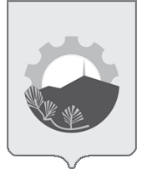 АДМИНИСТРАЦИЯ АРСЕНЬЕВСКОГО ГОРОДСКОГО ОКРУГА П О С Т А Н О В Л Е Н И ЕО внесении изменений в постановление администрации Арсеньевского городского округа от 29 октября 2019 года № 776-па «Об утверждении муниципальной программы «Экономическое развитие и инновационная экономика Арсеньевского городского округа» на 2020-2024 годы На     основании    статьи    16    Федерального   закона  от  06 октября 2003 года   № 131-ФЗ «Об общих принципах организации местного самоуправления в Российской Федерации», муниципальных правовых актов  Арсеньевского городского  округа от 22 июня 2020 года № 190-МПА «О внесении изменений в муниципальный правовой акт Арсеньевского городского округа от 25 апреля 2019 года № 156-МПА «О бюджете Арсеньевского городского округа на 2020 год и плановый период 2021 и 2022 годов», постановления администрации Арсеньевского городского округа от 12 августа 2020 года № 480-па «Об утверждении Порядка принятия решений о разработке муниципальных программ Арсеньевского городского округа, формирования, реализации и проведения оценки эффективности реализации муниципальных программ Арсеньевского городского округа», руководствуясь Уставом Арсеньевского городского округа, администрация Арсеньевского городского округа ПОСТАНОВЛЯЕТ:1. Внести в постановление администрации Арсеньевского городского округа от   29   октября 2019 года № 776-па (в редакции постановлений администрации городского округа от 12 декабря 2019 года № 916-па, 28 февраля 2020 года № 115-па, от 28 мая 2020 года № 288-па, от 07 декабря 2020 года № 725-па, от 30 марта 2021 года № 152-па, от 06 октября 2021 года № 496-па, от 09 декабря 2021 года № 617-па, от 23 февраля  2022 года № 101-па,  от 18 марта 2022 года № 145-па,  от 14 июля 2022 года № 415-па) (далее – постановление) следующие изменения:1.1. Изложить наименование постановления в следующей редакции «Об утверждении муниципальной программы Арсеньевского городского округа «Экономическое развитие и инновационная экономика Арсеньевского городского округа» на 2020-2027 годы».1.2. Внести в муниципальную программу Арсеньевского городского округа «Экономическое развитие и инновационная экономика Арсеньевского городского округа» на 2020-2024 годы, утвержденную постановлением (далее – Программа), изменения, изложив ее в прилагаемой редакции.2. Организационному управления администрации Арсеньевского городского округа (Абрамова) обеспечить официальное опубликование и размещение на официальном сайте администрации Арсеньевского городского округа настоящего постановления.3. Настоящее постановление вступает в силу после его официального опубликования, за исключением пункта 1.1., граф 9, 10, 11 таблицы Приложения № 1 к Программе, граф 13, 14, 15, 16 таблицы Приложения № 3 к Программе, граф 10, 11, 12, 13 Приложения № 4 к Программе, которые вступают в силу не ранее 01 января 2023 года.Глава городского округа                                                                                     В.С. ПивеньПриложение к постановлению администрацииАрсеньевского городского округаот 7 октября 2022 г.  № 582-паМУНИЦИПАЛЬНАЯ ПРОГРАММА «Экономическое развитие и инновационная экономика в Арсеньевском городском округе» на 2020-2027 годыПаспортI. Приоритеты государственной политикив сфере реализации муниципальной программыПриоритеты государственной политики в сфере экономического развития Приморского края и Арсеньевского городского округа (далее - городской округ), а также механизмы их достижения определены исходя из долгосрочных приоритетов, закрепленных в Конституции Российской Федерации, посланиях Президента Российской Федерации Федеральному Собранию Российской Федерации, Указе Президента Российской Федерации от 7 мая 2018 года № 204 «О национальных целях и стратегических задачах развития Российской Федерации на период до 2024 год» а также Стратегии социально-экономического развития Приморского края до 2030 года, утвержденной постановлением Администрации Приморского края от 28 декабря 2018 года N 668-па, Стратегии социально-экономического развития Арсеньевского городского округа до 2030 года (далее - Стратегия), и других стратегических документах.В соответствии с государственной политикой развития территорий Приморского края в городском округе переход на многоотраслевую экономическую модель развития городского округа планируется за счет развития:промышленности в результате диверсификации экономики моногорода, развития малого и среднего предпринимательства, развития самозанятости населения и вовлечения молодежи в предпринимательскую деятельность;инженерно-технической и социальной инфраструктуры.Ряд положительных факторов способствуют развитию малого и среднего предпринимательства в городском округе:- богатые природные ресурсы региона создают предпосылки для развития пищевой, деревообрабатывающей промышленности, производства строительных материалов;- наличие уникального туристско-рекреационного ресурса городского округа (горнолыжной базы, авиационного клуба, музеев, гостиниц, баз отдыха) и близлежащих районов обуславливает дополнительные возможности развития туризма и сферы услуг в городе;- развитый промышленный потенциал и незадействованные в полной мере производственные мощности градообразующих предприятий обуславливают дополнительные возможности развития высокотехнологичных производств, внедрения инновационных технологий;- удобное географическое положение (в центре Приморского края) и обеспеченность транспортной инфраструктурой создают предпосылки для продвижения продукции предприятий малого и среднего бизнеса на новые рынки сбыта.Управление муниципальной собственностью является неотъемлемой частью деятельности по решению экономических и социальных задач, укреплению финансовой системы, созданию эффективной конкурентной экономики, обеспечивающей повышение уровня и качества жизни населения городского округа.Муниципальное имущество создает материальную основу для реализации муниципальных полномочий городского округа и предоставления муниципальных услуг гражданам и бизнесу. Сфера управления муниципальным имуществом охватывает широкий круг вопросов: создание новых объектов, безвозмездные прием и передача их на другие уровни собственности, приватизация и отчуждение по иным основаниям, передача во владение и пользование, реорганизация и ликвидация муниципальных предприятий и муниципальных учреждений.Учитывая, что в составе казны городского округа находится имущество, поступившее в прошлые годы, на которые отсутствуют свидетельства о государственной регистрации права собственности и техническая документация, то для оформления права собственности городского округа на данные объекты недвижимости необходимо проведение технической инвентаризации с последующей постановкой объектов на государственный кадастровый учет.Проблемой является то, что незавершенность формирования ранее учтенных земельных участков препятствует функционированию полноценной системы управления муниципальным имуществом и эффективному его использованию для достижения финансовых результатов и решения социально-экономических задач.Необходимость достижения долгосрочных целей социально-экономического развития городского округа в условиях адаптации бюджетной системы Российской Федерации к замедлению темпов роста бюджетных доходов обусловила актуальность разработки и реализации системы мер по повышению эффективности деятельности органов местного самоуправления городского округа, а также по модернизации управления общественными (муниципальными) финансами.Актуальной задачей в сфере повышения эффективности бюджетных расходов является достижение публичности формирования бюджетной политики. Обеспечение информационной открытости деятельности органов исполнительной власти городского округа требует законодательного закрепления процедур, обеспечивающих доступность информации о деятельности органов местного самоуправления. Необходимы процедуры общественного мнения, консультаций и мониторинга на ранних стадиях подготовки и принятия решений, а также обеспечение публичности принятых решений.Использование программно-целевого метода для решения имеющихся проблем обусловлено необходимостью применения комплексного и последовательного подхода, обеспечивающего увязку реализации мероприятий по исполнителям и ресурсам.Муниципальная программа Арсеньевского городского округа «Экономическое развитие и инновационная экономика в Арсеньевском городском округе» на 2020 - 2027 годы (далее - муниципальная программа) направлена на реализацию целей и задач и определяет систему необходимых мероприятий с указанием сроков реализации, ресурсного обеспечения, планируемых показателей и ожидаемых результатов реализации программы.Основными целями муниципальной программы являются:- обеспечение устойчивого развития малого и среднего предпринимательства, как важнейшего компонента формирования оптимальной территориальной и отраслевой экономики Арсеньевского городского округа (далее - городского округа);- повышение конкурентоспособности предприятий малого и среднего бизнеса;- создание оптимальных условий для обеспечения долгосрочной сбалансированности и устойчивости бюджетной системы городского округа - обеспечение занятости населения и развитие самозанятости;- создание условий для эффективного управления имуществом, находящимся в собственности и в ведении городского округа, необходимого для выполнения муниципальных функций органами власти городского округа, и отчуждения муниципального имущества, востребованного в коммерческом обороте.Для успешного достижения поставленной цели, предполагается решение следующих задач:- формирование и реализация политики администрации городского округа, направленной на увеличение количества субъектов малого и среднего предпринимательства, создание ими новых рабочих мест, сохранение существующих рабочих мест количества самозанятых;- осуществление комплекса мероприятий, предусматривающих развитие инфраструктуры поддержки малого и среднего предпринимательства и самозанятых граждан;- создание благоприятных условий для вовлечения молодежи в возрасте от 14 до 35 лет в предпринимательскую деятельность;- содействие внедрению новых технологий, проведению модернизации производств, повышению их энергоэффективности;- совершенствование и развитие инвестиционной и финансово-кредитной поддержки малого и среднего предпринимательства и самозанятых граждан;- организация планирования и исполнения бюджета Арсеньевского городского округа;- создание оптимальной структуры собственности городского округа, отвечающей функциям (полномочиям) органов исполнительной власти городского округа, переход к наиболее эффективным организационно-правовым формам муниципальных организаций;- повышение эффективности управления объектами муниципального имущества, закрепленными за муниципальными организациями, находящимися в муниципальной собственности земельными участками и земельными участками, государственная собственность на которые не разграничена, а также муниципальным имуществом, составляющим казну городского округа;- обеспечение учета имущества городского округа, формирование в отношении него полных и достоверных сведений;- обеспечение государственной регистрации права собственности городского округа на объекты недвижимости имущества городского округа;- стимулирование за счет управления имуществом городского округа развития реального сектора экономики городского округа;- повышение использования земельных участков, находящихся в собственности и в ведении городского округа;- реализация мер по обеспечению выполнения плановых показателей доходов бюджета городского округа.II. Показатели муниципальной программыПоказатели муниципальной программы соответствуют ее приоритетам, целям и задачам. Перечень показателей муниципальной программы носит открытый характер и предусматривает возможность корректировки в случае потери информативности показателя. Показатели реализации муниципальной программы в целом предназначены для оценки наиболее существенных результатов ее реализации. Показатели муниципальной программы включают:показатели, установленные Стратегией социально-экономического развития Арсеньевского городского округа до 2030 года;показатели, установленные «дорожной картой» по достижению показателей, определенных Указом Президента Российской Федерации от 7 мая 2018 года № 204 «О национальных целях и стратегических задачах развития Российской Федерации на период до 2024 года» (далее - Указ Президента Российской Федерации);показатели, предусмотренные государственными программами Приморского края для муниципальных образований.Показатели муниципальной программы приведены в приложении № 1 к муниципальной программе.III. Основные параметры потребности в трудовых ресурсах,необходимых для реализации муниципальной программыПотребности в трудовых ресурсах, необходимых для реализации муниципальной программы, отсутствуют.IV. Перечень основных мероприятиймуниципальной программы и план их реализацииВ соответствии с поставленными целями и задачами реализация муниципальной программы планируется посредством выполнения основных мероприятий, указанных в приложении № 2 к муниципальной программе на основании плана их реализации.Для обеспечения экономического развития городского округа необходимо проведение следующих мероприятий:1. Изучение и формирование благоприятной среды для развития предпринимательства;2. Расширение доступа субъектов малого и среднего предпринимательства и самозанятых граждан к финансовым ресурсам;3. Оказание имущественной поддержки субъектов МиСП городского округа путем предоставления в долгосрочную аренду муниципальных зданий, нежилых помещений, земельных участков и недвижимого имущества, включенных в «Перечень муниципального имущества Арсеньевского городского округа, предназначенного для предоставления во владение и (или) в пользование на долгосрочной основе субъектам малого и среднего предпринимательства, самозанятым гражданам и организациям, образующим инфраструктуру поддержки субъектов малого и среднего предпринимательства» (далее - Перечень).Предоставление муниципальных преференций в виде передачи имущества, включенного в Перечень без торгов, на льготных условиях или на безвозмездной основе субъектам малого и среднего предпринимательства и самозанятым гражданам, осуществляющим приоритетные виды деятельности на территории Арсеньевского городского округа, в том числе:- обрабатывающее производство (за исключением производства и реализации подакцизных товаров);- производство сельскохозяйственных и продовольственных товаров (в том числе фермерской продукции);- сбор, обработка и утилизация отходов; обработка вторичного сырья;- деятельность гостиниц и предприятий общественного питания;- деятельность в области образования, культуры, спорта, организации досуга и развлечений;- деятельность в области здравоохранения и социальных услуг;- социальное предпринимательство;- молодежное предпринимательство в возрасте от 14 до 35 лет.Предоставление муниципальных преференций в виде передачи мест для размещения нестационарных торговых объектов, включенных в Схему размещения нестационарных торговых объектов на территории Арсеньевского городского округа (постановление администрации Арсеньевского городского округа от 25 марта 2019 года № 196-па) без торгов, на льготных условиях или на безвозмездной основе субъектам малого и среднего предпринимательства - производителям сельскохозяйственной продукции (в том числе крестьянско-фермерские хозяйства), а также организациям потребительской кооперации;4. Формирование положительного образа предпринимателя, популяризация роли предпринимательства;5. Формирование объектов недвижимости, обеспечение государственной регистрации возникновения, изменения и прекращения права собственности городского округа на объекты недвижимости;6. Управление и распоряжение имуществом, находящимся в собственности и ведении городского округа;7. Совершенствование бюджетного процесса;8. Совершенствование управления муниципальным долгом городского округа;9. Отсутствие просроченной кредиторской задолженности муниципальных учреждений.V. Механизм реализации муниципальной программы5.1. Реализация программных мероприятий осуществляется на основании договоров и муниципальных контрактов, заключаемых по итогам предусмотренных действующим законодательством процедур размещения заказов на поставки товаров, выполнение работ и оказание услуг для муниципальных нужд либо предоставлением средств субсидий бюджетным организациям в соответствии с нормативными правовыми актами городского округа.Механизм реализации Государственной программы направлен на эффективное планирование хода исполнения основных мероприятий, координацию действий участников Государственной программы, обеспечение контроля исполнения программных мероприятий, проведение мониторинга состояния работ по выполнению Государственной программы, выработку решений при возникновении отклонения хода работ от плана мероприятий Государственной программы.Управление муниципальной программой осуществляется ответственным исполнителем - управлением экономики и инвестиций администрации городского округа (далее - управление экономики и инвестиций) совместно с соисполнителями.Управление экономики и инвестиций:обеспечивает разработку, согласование и утверждение муниципальной программы в установленном порядке;организует и обеспечивает совместно с соисполнителями реализацию муниципальной программы, обеспечивает внесение изменений в муниципальную программу и несет ответственность за достижение показателей муниципальной программы, а также конечных результатов ее реализации;принимает решение о включении предлагаемых соисполнителями контрольных событий подпрограмм и отдельных мероприятий в перечень мероприятий;ежеквартально в срок до 20 числа месяца, следующего за отчетным кварталом, подготавливает отчеты о ходе реализации муниципальной программы;ежегодно проводит оценку эффективности реализации муниципальной программы;подготавливает годовой отчет о ходе реализации и оценке эффективности реализации муниципальной программы (далее - годовой отчет).5.2. Механизм реализации подпрограммы «Развитие малого и среднего предпринимательства в Арсеньевском городском округе» на 2020 - 2027 годыРеализация подпрограммы обеспечивается ответственным исполнителем - управлением экономики и инвестиций.Управление экономики и инвестиций обеспечивает разработку, внесение изменений, согласование и утверждение подпрограммы в установленном порядке.Подпрограмма включает мероприятия, направленные на достижение целевых показателей в сфере развития малого и среднего предпринимательства и поддержки индивидуальной предпринимательской инициативы в соответствии с Указом Президента Российской Федерации от 7 мая 2018 года № 204 «О национальных целях и стратегических задачах развития Российской Федерации на период до 2024 года» и реализуемые в рамках региональных проектов Приморского края: «Расширение доступа субъектов малого и среднего предпринимательства к финансовой поддержке, в том числе к льготному финансированию», «Акселерация субъектов малого и среднего предпринимательства», «Популяризация предпринимательства» посредством:закупок товаров, работ, услуг для обеспечения государственных или муниципальных нужд в порядке, предусмотренном законодательством о контрактной системе в сфере закупок товаров, работ, услуг для обеспечения государственных и муниципальных нужд;оказания, следующих видов поддержки: финансовой, имущественной, консультационной, информационной.Финансовая поддержка осуществляется путем предоставления субсидий субъектам предпринимательства на реализацию мероприятий, направленных на достижение результатов национального проекта «Малое и среднее предпринимательство и поддержка индивидуальной предпринимательской инициативы», в соответствии с Порядком, установленным постановлением администрации Арсеньевского городского округа от 29 июня 2020 года № 375-па.Имущественная поддержка осуществляется в соответствии с Порядком предоставления имущественной поддержки субъектам малого и среднего предпринимательства, самозанятым гражданам Арсеньевского городского округа, утвержденным постановлением администрации Арсеньевского городского округа от 13 апреля 2016 года № 277-па, с решением Думы Арсеньевского городского округа от 2 апреля 2012 года № 29-МПА "Положение о порядке размещения и организации работы нестационарных объектов по оказанию услуг розничной торговли и платных услуг на территории Арсеньевского городского округа.Информационная поддержка осуществляется в соответствии со статьей 19 Федерального закона от 24 июля 2007 года № 209-ФЗ «О развитии малого и среднего предпринимательства в Российской Федерации» в виде обеспечения функционирования на сайте Арсеньевского городского округа http://ars.town раздела «Инвестиционная деятельность - Поддержка субъектов МСП».5.3. Механизм реализации подпрограммы «Управление имуществом, находящимся в собственности и в ведении Арсеньевского городского округа» на 2020 - 2027 годы:Реализация подпрограммы обеспечивается ответственным исполнителем - управлением имущественных отношений администрации городского округа (далее управление имущественных отношений).Управление имущественных отношений направляет предложения о внесении изменений в подпрограмму «Управление имуществом, находящимся в собственности и в ведении Арсеньевского городского округа» ответственному исполнителю муниципальной программы - управление экономики и инвестиций.Управление экономики и инвестиций обеспечивает разработку, внесение изменений, согласование и утверждение подпрограммы в установленном порядке.Управление имущественных отношений ежеквартально до 10 числа месяца, следующего за отчетным кварталом, представляет в управление экономики и инвестиций информацию о ходе реализации подпрограммы «Управление имуществом, находящимся в собственности и в ведении Арсеньевского городского округа».Управление имущественных отношений представляет ежегодно в срок до 1 февраля года, следующего за отчетным, в управление экономики и инвестиций информацию, необходимую для проведения оценки эффективности реализации муниципальной программы и подготовки годового отчета.Управление имущественных отношений несет ответственность за достижение показателей подпрограммы «Управление имуществом, находящимся в собственности и в ведении Арсеньевского городского округа» на 2020 - 2027 годы и показателей муниципальной программы.Эффективность реализации мероприятий подпрограммы оценивается на основании достижения соответствующих показателей подпрограммы.Реализация мероприятий подпрограммы осуществляется посредством:исполнения законодательства в области регулирования земельных и имущественных отношений в Приморском крае;закупок товаров, работ, услуг для обеспечения государственных или муниципальных нужд в порядке, предусмотренном законодательством о контрактной системе в сфере закупок товаров, работ, услуг для обеспечения государственных и муниципальных нужд.5.4. Механизм реализации подпрограммы «Долгосрочное финансовое планирование и организация бюджетного процесса в Арсеньевском городском округе» на 2020 - 2027 годы:Реализация подпрограммы обеспечивается ответственным исполнителем - финансовым управлением администрации городского округа (далее - финансовое управление).Финансовое управление направляет предложения о внесении изменений в подпрограмму ответственному исполнителю муниципальной программы - управлению экономики и инвестиций.Управление экономики и инвестиций обеспечивает разработку, внесение изменений, согласование и утверждение подпрограммы в установленном порядке.Финансовое управление ежеквартально до 15 числа месяца, следующего за отчетным кварталом, представляет в управление экономики и инвестиций информацию о ходе реализации подпрограммы № 3 «Долгосрочное финансовое планирование и организация бюджетного процесса в Арсеньевском городском округе» на 2020 - 2027 годы.Финансовое управление представляет ежегодно в срок до 1 февраля года, следующего за отчетным, в управление экономики и инвестиций информацию, необходимую для проведения оценки эффективности реализации муниципальной программы и подготовки годового отчета.Финансовое управление несет ответственность за достижение показателей подпрограммы № 3 «Долгосрочное финансовое планирование и организация бюджетного процесса в Арсеньевском городском округе» на 2020 - 2027 годы.Эффективность реализации мероприятий подпрограммы № 3 оценивается на основании достижения соответствующих показателей подпрограммы № 3.Для долгосрочного финансового планирования, организации бюджетного процесса и организации бюджетного процесса в городском округе планируется реализовывать план мероприятий, включающий следующие направления:совершенствование бюджетного процесса;совершенствование управления муниципальным долгом городского округа;ликвидация кредиторской задолженности муниципальных учреждений.VI. Прогноз сводных показателей муниципальных заданий(при оказании муниципальными учреждениями муниципальныхуслуг (выполнении работ) в рамках муниципальной программыВ рамках муниципальной программы оказание муниципальными учреждениями муниципальных услуг (работ) не предусматривается.VII. Ресурсное обеспечение реализациимуниципальной программыИнформация о ресурсном обеспечении реализации муниципальной программы за счет средств бюджета городского округа с расшифровкой по главным распорядителям средств бюджета городского округа, подпрограммам, отдельным мероприятиям, а также по годам реализации муниципальной программы приведена в приложении № 3 к муниципальной программе.Информация о ресурсном обеспечении муниципальной программы за счет средств бюджета городского округа и прогнозная оценка привлекаемых на реализацию ее целей средств бюджета Приморского края, федерального бюджета, бюджетов государственных внебюджетных фондов, иных внебюджетных источников приведена в приложении № 4 к муниципальной программе.VIII. Налоговые льготы (налоговые расходы)Стимулирующие, социальные и финансовые налоговые льготы (налоговые расходы) в рамках реализации мероприятий муниципальной программы не предусмотрены.___________________________Приложение № 1к муниципальной программе «Экономическое развитие и инновационная экономикав Арсеньевском городском округе»на 2020 - 2027 годыПЕРЕЧЕНЬПОКАЗАТЕЛЕЙ МУНИЦИПАЛЬНОЙ ПРОГРАММЫ АРСЕНЬЕВСКОГО ГОРОДСКОГО ОКРУГА «ЭКОНОМИЧЕСКОЕ РАЗВИТИЕ И ИННОВАЦИОННАЯЭКОНОМИКА В АРСЕНЬЕВСКОМ ГОРОДСКОМ ОКРУГЕ»НА 2020 - 2027 ГОДЫ_____________________________Приложение № 2 к муниципальной программе «Экономическое развитие и инновационная экономикав Арсеньевском городском округе»на 2020 - 2027 годыПЕРЕЧЕНЬ МЕРОПРИЯТИЙМУНИЦИПАЛЬНОЙ ПРОГРАММЫ ГОРОДСКОГО ОКРУГАИ ПЛАН ИХ РЕАЛИЗАЦИИ «ЭКОНОМИЧЕСКОЕ РАЗВИТИЕИ ИННОВАЦИОННАЯ ЭКОНОМИКА В АРСЕНЬЕВСКОМГОРОДСКОМ ОКРУГЕ» НА 2020 - 207 ГОДЫ(наименование муниципальной программы)_____________________________Приложение № 3к муниципальной программе «Экономическое развитие и инновационная экономикав Арсеньевском городском округе»на 2020 - 2027 годыИНФОРМАЦИЯО РЕСУРСНОМ ОБЕСПЕЧЕНИИ РЕАЛИЗАЦИИ МУНИЦИПАЛЬНОЙПРОГРАММЫ ГОРОДСКОГО ОКРУГА ЗА СЧЕТ СРЕДСТВ БЮДЖЕТАГОРОДСКОГО ОКРУГА (ТЫС. РУБ.)«Экономическое развитие и инновационная экономикав Арсеньевском городском округе» на 2020 - 2027 годы(наименование муниципальной программы)_____________________________Приложение № 4к муниципальной программе«Экономическое развитие иИнновационная экономикав Арсеньевском городском округе»на 2020 - 2027 годыИНФОРМАЦИЯО РЕСУРСНОМ ОБЕСПЕЧЕНИИ МУНИЦИПАЛЬНОЙ ПРОГРАММЫГОРОДСКОГО ОКРУГА ЗА СЧЕТ СРЕДСТВ БЮДЖЕТА ГОРОДСКОГО ОКРУГАИ ПРОГНОЗНАЯ ОЦЕНКА ПРИВЛЕКАЕМЫХ НА РЕАЛИЗАЦИЮ ЕЕ ЦЕЛЕЙСРЕДСТВ ФЕДЕРАЛЬНОГО БЮДЖЕТА, БЮДЖЕТА ПРИМОРСКОГО КРАЯИ ВНЕБЮДЖЕТНЫХ ИСТОЧНИКОВ«Экономическое развитие и инновационная экономикав Арсеньевском городском округе» на 2020 - 2027 годы(наименование муниципальной программы)___________________________________________Приложение № 5к муниципальной программе«Экономическое развитие иинновационная экономикав Арсеньевском городском округе»на 2020 - 2027 годыПАСПОРТ ПОДПРОГРАММЫ«РАЗВИТИЕ МАЛОГО И СРЕДНЕГО ПРЕДПРИНИМАТЕЛЬСТВАВ АРСЕНЬЕВСКОМ ГОРОДСКОМ ОКРУГЕ» НА 2020 - 2027 ГОДЫ___________________________Приложение № 6к муниципальной программе«Экономическое развитие иИнновационная экономикав Арсеньевском городском округе»на 2020 - 2027 годыПАСПОРТ ПОДПРОГРАММЫ«УПРАВЛЕНИЕ ИМУЩЕСТВОМ, НАХОДЯЩИМСЯВ СОБСТВЕННОСТИ И В ВЕДЕНИИ АРСЕНЬЕВСКОГОГОРОДСКОГО ОКРУГА» НА 2020 - 2027 ГОДЫ_________________________________Приложение № 7к муниципальной программе«Экономическое развитие иинновационная экономикав Арсеньевском городском округе»на 2020 - 2027 годыПАСПОРТ ПОДПРОГРАММЫ«ДОЛГОСРОЧНОЕ ФИНАНСОВОЕ ПЛАНИРОВАНИЕ И ОРГАНИЗАЦИЯБЮДЖЕТНОГО ПРОЦЕССА В АРСЕНЬЕВСКОМ ГОРОДСКОМ ОКРУГЕ»НА 2020 - 2027 ГОДЫ____________________7 октября 2022 г.г. Арсеньев №582-паОтветственный исполнитель муниципальной программыУправление экономики и инвестиций администрации Арсеньевского городского округа (далее - Управление)Соисполнители муниципальной программы- управление имущественных отношений администрации Арсеньевского городского округа;- финансовое управление администрации Арсеньевского городского округа;- управление архитектуры и градостроительства администрации Арсеньевского городского округа;- муниципальное казенное учреждение «Административно-хозяйственное управление администрации Арсеньевского городского округа»;- управление культуры администрации Арсеньевского городского округа;- КГАУ Приморского края «Многофункциональный центр предоставления государственных и муниципальных услуг в Приморском крае»Структура муниципальной программы- подпрограмма «Развитие малого и среднего предпринимательства в Арсеньевском городском округе» на 2020 - 2027 годы (приложение № 5 к Программе);- подпрограмма «Управление имуществом, находящимся в собственности и в ведении Арсеньевского городского округа» на 2020 - 2027 годы (приложение № 6 к Программе);- подпрограмма «Долгосрочное финансовое планирование и организация бюджетного процесса в Арсеньевском городском округе» на 2020 - 2027 годы (приложение № 7 к Программе)Цели муниципальной программы- обеспечение устойчивого развития малого и среднего предпринимательства, как важнейшего компонента формирования оптимальной территориальной и отраслевой экономики городского округа;- создание оптимальных условий для обеспечения долгосрочной сбалансированности и устойчивости бюджетной системы городского округа;- создание условий для эффективного управления имуществом, находящимся в собственности и в ведении Арсеньевского городского округа (далее - городского округа), необходимого для выполнения муниципальных функций органами власти городского округа, и отчуждения муниципального имущества, востребованного в коммерческом оборотеЗадачи муниципальной программы- совершенствование поддержки малого и среднего предпринимательства, включая финансовую поддержку для субъектов малого и среднего предпринимательства, занимающихся социально значимыми видами деятельности;- обеспечение доступности имущественной, образовательной и информационно-консультационной поддержки для субъектов малого и среднего предпринимательства;- формирование положительного образа предпринимателя, популяризация роли предпринимательства.- организация планирования и исполнения бюджета Арсеньевского городского округа;- создание оптимальной структуры собственности городского округа, отвечающей функциям (полномочиям) органов исполнительной власти городского округа, переход к наиболее эффективным организационно-правовым формам муниципальных организаций;- повышение эффективности управления объектами муниципального имущества, закрепленными за муниципальными организациями, находящимися в муниципальной собственности земельными участками и земельными участками, государственная собственность на которые не разграничена, а также муниципальным имуществом, составляющим казну городского округа;- обеспечение учета имущества городского округа, формирование в отношении него полных и достоверных сведений;- обеспечение государственной регистрации права собственности городского округа на объекты недвижимости имущества городского округа;- стимулирование за счет управления имуществом городского округа развития реального сектора экономики городского округа;- повышение эффективности использования земельных участков, находящихся в собственности и в ведении городского округа;- реализация мер по обеспечению выполнения плановых показателей доходов бюджета городского округаПоказатели муниципальной программы- число субъектов малого и среднего предпринимательства, ед.;- количество самозанятых граждан, зафиксировавших свой статус, с учетом введения специального налогового режима «налог на профессиональный доход» нарастающим итогом, чел.;- количество субъектов малого и среднего предпринимательства и самозанятых граждан в возрасте от 14 до 35 лет, получивших поддержку, ед.;- число субъектов малого и среднего предпринимательства в расчете на 1 тысячу человек населения города, ед.;- среднесписочная численность занятых в сфере малого и среднего предпринимательства, включая индивидуальных предпринимателей, тыс. чел.;- количество вновь созданных постоянных рабочих мест на предприятиях малого и среднего бизнеса, в том числе осуществляющим деятельность в сфере социального предпринимательства получателями субсидий, ед.;- количество сохраненных рабочих мест на предприятиях малого и среднего бизнеса осуществляющих социально значимые виды деятельности получателями субсидий, ед.;- ежегодное дополнение перечней муниципального имущества, предназначенного для предоставления субъектам малого и среднего предпринимательства, (% прироста);- число реализованных проектов субъектами малого и среднего предпринимательства, получивших поддержку в форме: гарантии, льготного кредита, микрозайма, льготного лизинга, субсидий, ед.- годовой стоимостной объем договоров, заключенных с субъектами малого и среднего предпринимательства по результатам закупок, участниками которых являются только субъекты малого и среднего предпринимательства в совокупном стоимостном объеме договоров, заключенных по результатам закупок, %;- выполнение плана по доходам от приватизации муниципального имущества, (%);- выполнение плана по доходам от аренды муниципального имущества, (%);- выполнение плана по доходам от аренды земельных участков, (%);- выполнение плана по доходам от продажи земельных участков, (%);- доля объектов недвижимого имущества, в том числе земельных участков, находящихся в собственности городского округа, в отношении которых принято решение по управлению и распоряжению ими по отношению к общему количеству объектов недвижимого имущества находящихся в собственности городского округа, (%);- доля объектов недвижимого имущества, в том числе земельных участков, находящихся в собственности городского округа, в отношении которых проведены проверки фактического использования и сохранности по отношению к общему количеству объектов недвижимого имущества городского округа, за исключением сетей инженерно-технического обеспечения, (%);- доля объектов недвижимого имущества, в том числе земельных участков, право собственности городского округа на которые зарегистрировано, от общего числа объектов недвижимого имущества, подлежащих государственной регистрации (в рамках текущего года), (%);- количество объектов, приобретенных в муниципальную собственность, ед.;- количество объектов культурного наследия регионального значения, находящихся в муниципальной собственности и поставленных на кадастровый учет (ед.);- количество оказанных услуг по выдаче документов по приватизации квартир муниципального жилищного фонда, ед.;- количество кадастровых кварталов, в отношении которых планируется проведение комплексных кадастровых работ, ед.;- количество историко-культурных экспертиз объектов культурного наследия, ед.;- количество проектно-сметной документации на проведение работ по сохранению объектов культурного наследия, ед.;- расходы бюджета городского округа на содержание единицы объекта муниципальной собственности (тыс. руб.);- техническое заключение по инженерно-техническому обследованию объекта - здание пристройки к гимназии N 7, расположенного по адресу: Приморский край, г. Арсеньев, ул. Островского, д. 20/1;- доля расходов на обслуживание муниципального долга городского округа к объему расходов бюджета городского округа, за исключением расходов, которые осуществляются за счет субвенций, предоставляемых из краевого бюджета, %;- доля кредиторской задолженности муниципальных учреждений городского округа, сложившейся на 1 января очередного финансового года, в общем объеме расходов бюджета городского округа, за исключением расходов, которые осуществляются за счет субвенций, субсидий, трансфертов, предоставляемых из краевого бюджета, %;- доля расходов бюджета городского округа, формируемых в рамках муниципальных программ городского округа, %;- выполнение плана по доходам бюджета городского округа, %$- уровень предельной торговой надбавки на социально-значимые продовольственные товары, применяемой участниками проекта «Держим цены»Сроки реализации ПрограммыМуниципальная программа реализуется в 2020 - 2027 годы Объем средств бюджета городского округа на финансирование муниципальной программы и прогнозная оценка привлекаемых на реализацию ее целей средств федерального бюджета, бюджета Приморского края, иных внебюджетных источниковОбщий объем финансирования мероприятий муниципальной программы составляет 352 326,810 тыс. рублей, в том числе по годам:2020 год – 86 738,321 тыс. руб.;2021 год – 41 207,413 тыс. руб.;2022 год – 70 524,279 тыс. руб.;2023 год – 35 004,223 тыс. руб.;2024 год – 31 296,968 тыс. руб.;2025 год – 29 185,202 тыс. руб. 2026 год –29 185,202 тыс. руб.2027 год – 291 85,202 тыс. руб.из них:- прогнозируемые средства из бюджета Приморского края в сумме 54 242,858 тыс. руб., в том числе по годам:2020 год – 46 665,412 тыс. руб.;2022 год – 7 577,446 тыс. руб.- из бюджета городского округа 298 083,952 тыс. руб., в том числе по годам:2020 год – 40 072,909 тыс. руб.;2021 год – 41 207,413 тыс. руб.;2022 год – 62 946,833 тыс. руб.;2023 год – 35 004,223 тыс. руб.;2024 год - 31 296,968 тыс. руб.;2025 год – 29 185,202 тыс. руб. 2026 год –29 185,202 тыс. руб.2027 год – 29 185,202 тыс. руб.Ожидаемые результаты реализации муниципальной программыВ результате реализации мероприятий муниципальной программы ожидается:- увеличение количества субъектов малого и среднего предпринимательства к 2027 году до 1640 единиц;- увеличение числа граждан, зафиксировавших свой статус, с учетом введения специального налогового режима «налог на профессиональный доход» к 2027 году до 1200 человек- увеличение числа субъектов малого и среднего предпринимательства в расчете на 1 тысячу человек до 31,9 единиц;- увеличение среднесписочной численности занятых в сфере малого и среднего предпринимательства, включая индивидуальных предпринимателей и самозанятых, к 2027 году до 5300 человек;- количество создаваемых постоянных рабочих мест на предприятиях малого и среднего бизнеса, в том числе осуществляющим деятельность в сфере социального предпринимательства получателями субсидий, на 27 единиц за период реализации программы;- количество сохраненных рабочих мест на предприятиях малого и среднего бизнеса, в том числе осуществляющим деятельность в сфере социального предпринимательства получателями субсидий, на 27 единиц за период реализации программы;- ежегодное увеличение перечня имущества, предназначенного для предоставления субъектам малого и среднего предпринимательства на 10%;- число реализованных проектов субъектами малого и среднего предпринимательства, получивших поддержку в форме: гарантии, льготного кредита, микрозайма, льготного лизинга, субсидий не менее 4-х ежегодно;- отношение годового стоимостного объема договоров, заключенных с субъектами малого и среднего предпринимательства по результатам закупок, участниками которых являются только субъекты малого и среднего предпринимательства, к совокупному стоимостному объему договоров, заключенных по результатам закупок, составит к 2027 г. - 30%;- удельный вес расходов бюджета городского округа, формируемых в рамках муниципальных программ городского округа, в общем объеме расходов бюджета городского округа составит 90%;- отношение объема расходов на обслуживание муниципального долга городского округа к объему расходов бюджета городского округа, за исключением расходов, которые осуществляются за счет субвенций, предоставляемых из краевого бюджета, составит не более 2%;- отсутствие просроченной кредиторской задолженности муниципальных учреждений, сложившейся на 1 января очередного финансового года;- ежегодное выполнение плана по доходам бюджета городского округа составит 100%;- формирование структуры и состава муниципальной собственности, позволяющих полностью обеспечить исполнение муниципальных функций, максимизация пополнения доходной части бюджета и снижение расходов на содержание муниципального имущества;- повышение эффективности управления имуществом городского округа;- регистрация права собственности городского округа на объекты недвижимости, в т.ч. на земельные участки, подлежащие отнесению к собственности городского округа;- оптимизация процедуры предоставления объектов недвижимости, в т.ч. земельных участков, находящихся в собственности и в ведении городского округа;- снижение уровня розничных цен 12 участниками проекта «Держим цены» с учетом предельной торговой надбавки№ п/пНаименование показателяЕд. измеренияЗначения показателейЗначения показателейЗначения показателейЗначения показателейЗначения показателейЗначения показателейЗначения показателейЗначения показателейЗначения показателей№ п/пНаименование показателяЕд. измерения202020212022202320242025202620271234567891011Подпрограмма "Развитие малого и среднего предпринимательства в Арсеньевском городском округе" на 2020 - 2027 годыПодпрограмма "Развитие малого и среднего предпринимательства в Арсеньевском городском округе" на 2020 - 2027 годыПодпрограмма "Развитие малого и среднего предпринимательства в Арсеньевском городском округе" на 2020 - 2027 годыПодпрограмма "Развитие малого и среднего предпринимательства в Арсеньевском городском округе" на 2020 - 2027 годыПодпрограмма "Развитие малого и среднего предпринимательства в Арсеньевском городском округе" на 2020 - 2027 годыПодпрограмма "Развитие малого и среднего предпринимательства в Арсеньевском городском округе" на 2020 - 2027 годыПодпрограмма "Развитие малого и среднего предпринимательства в Арсеньевском городском округе" на 2020 - 2027 годыПодпрограмма "Развитие малого и среднего предпринимательства в Арсеньевском городском округе" на 2020 - 2027 годыПодпрограмма "Развитие малого и среднего предпринимательства в Арсеньевском городском округе" на 2020 - 2027 годыПодпрограмма "Развитие малого и среднего предпринимательства в Арсеньевском городском округе" на 2020 - 2027 годыПодпрограмма "Развитие малого и среднего предпринимательства в Арсеньевском городском округе" на 2020 - 2027 годыПодпрограмма "Развитие малого и среднего предпринимательства в Арсеньевском городском округе" на 2020 - 2027 годы1Число субъектов малого и среднего предпринимательстваед.190019201540156015801600162016402.Количество самозанятых граждан, зафиксировавших свой статус, с учетом введения специального налогового режима "налог на профессиональный доход", нарастающим итогомчел.33942690096010201080114012003.Количество субъектов малого и среднего предпринимательства и самозанятых граждан в возрасте от 14 до 35 лет, получивших поддержку, с нарастающим итогамед.---20253035404.Число субъектов малого и среднего предпринимательства в расчете на 1 тысячу человек населения городаед.38393131,231,431,631,831,95.Среднесписочная численность занятых в сфере малого и среднего предпринимательства, включая индивидуальных предпринимателей и самозанятыхтыс. чел5,6655,8564,9004,9805,0605,1405,2205,3006.Количество вновь созданных постоянных рабочих мест на предприятиях малого и среднего бизнеса, в том числе осуществляющим деятельность в сфере социального предпринимательства получателями субсидий, ежегодноед.2700000007.Количество сохраненных рабочих мест на предприятиях малого и среднего бизнеса, в том числе осуществляющим деятельность в сфере социального предпринимательства получателями субсидий, ежегодноед.2700000008.Прирост оборота субъектов малого и среднего предпринимательства, получателей субсидий, ежегодно%330000009.Количество физических лиц - участников регионального проекта, нарастающим итогомтыс. чел.0,5260,802------10.Ежегодное увеличение перечня имущества, предназначенного для предоставления субъектам малого и среднего предпринимательства% прироста101010101010101011.Число реализованных проектов субъектами малого и среднего предпринимательства, получивших поддержку в форме: гарантии, льготного кредита, микрозайма, льготного лизинга, субсидий, грантов ежегодноед.11455667712.Годовой стоимостной объем договоров, заключенных с субъектами малого и среднего предпринимательства по результатам закупок, участниками которых являются только субъекты малого и среднего предпринимательства в совокупном стоимостном объеме договоров, заключенных по результатам закупок%1818,5252627282930Подпрограмма «Управление имуществом, находящимся в собственности и в ведении Арсеньевского городского округа» на 2020 - 2027 годыПодпрограмма «Управление имуществом, находящимся в собственности и в ведении Арсеньевского городского округа» на 2020 - 2027 годыПодпрограмма «Управление имуществом, находящимся в собственности и в ведении Арсеньевского городского округа» на 2020 - 2027 годыПодпрограмма «Управление имуществом, находящимся в собственности и в ведении Арсеньевского городского округа» на 2020 - 2027 годыПодпрограмма «Управление имуществом, находящимся в собственности и в ведении Арсеньевского городского округа» на 2020 - 2027 годыПодпрограмма «Управление имуществом, находящимся в собственности и в ведении Арсеньевского городского округа» на 2020 - 2027 годыПодпрограмма «Управление имуществом, находящимся в собственности и в ведении Арсеньевского городского округа» на 2020 - 2027 годыПодпрограмма «Управление имуществом, находящимся в собственности и в ведении Арсеньевского городского округа» на 2020 - 2027 годыПодпрограмма «Управление имуществом, находящимся в собственности и в ведении Арсеньевского городского округа» на 2020 - 2027 годыПодпрограмма «Управление имуществом, находящимся в собственности и в ведении Арсеньевского городского округа» на 2020 - 2027 годыПодпрограмма «Управление имуществом, находящимся в собственности и в ведении Арсеньевского городского округа» на 2020 - 2027 годыПодпрограмма «Управление имуществом, находящимся в собственности и в ведении Арсеньевского городского округа» на 2020 - 2027 годы1.Выполнение плана по доходам от приватизации муниципального имущества%1001001001001001001001002.Выполнение плана по доходам от аренды муниципального имущества%1001001001001001001001003.Выполнение плана по доходам от аренды земельных участков%1001001001001001001001004.Выполнение плана по доходам от продажи земельных участков%1001001001001001001001005.Доля объектов недвижимого имущества, в том числе земельных участков, находящихся в собственности городского округа, в отношении которых принято решение по управлению и распоряжению ими по отношению к общему количеству объектов недвижимого имущества находящихся в собственности городского округа%97986062656565656.Доля объектов недвижимого имущества, в том числе земельных участков, находящихся в собственности городского округа, в отношении которых проведены проверки фактического использования и сохранности по отношению к общему количеству объектов недвижимого имущества городского округа, за исключением сетей инженерно-технического обеспечения%50553035404040407.Доля объектов недвижимого имущества, в том числе земельных участков, право собственности городского округа, на которые зарегистрировано, от общего числа объектов недвижимого имущества, подлежащих государственной регистрации (в рамках текущего года)%80858585859090908.Количество объектов культурного наследия регионального) значения, поставленных на кадастровый учетед.500000009.Количество оказанных услуг по выдаче документов по приватизации квартир муниципального жилищного фондаед.708513013514014014014010.Количество объектов, приобретенных в муниципальную собственностьед.6000000011.Количество историко-культурных экспертиз объектов культурного наследияед.1000000012.Количество проектно-сметной документации на проведение работ по сохранению объекта культурного наследияед.0100000013.Расходы бюджета городского округа на содержание единицы объекта муниципальной собственноститыс. руб.2,6192,3532,3002,2502,2402,2402,2402,24014.Количество кадастровых кварталов, в отношении которых планируется проведение комплексных кадастровых работед.0035555515.Техническое заключение по инженерно-техническому обследованию объекта - здание пристройки к гимназии N 7, расположенного по адресу: Приморский край, г. Арсеньев, ул. Островского, д. 20/1ед.00100000Подпрограмма «Долгосрочное финансовое планирование и организация бюджетного процесса в Арсеньевском городском округе» на 2020 - 2027 годыПодпрограмма «Долгосрочное финансовое планирование и организация бюджетного процесса в Арсеньевском городском округе» на 2020 - 2027 годыПодпрограмма «Долгосрочное финансовое планирование и организация бюджетного процесса в Арсеньевском городском округе» на 2020 - 2027 годыПодпрограмма «Долгосрочное финансовое планирование и организация бюджетного процесса в Арсеньевском городском округе» на 2020 - 2027 годыПодпрограмма «Долгосрочное финансовое планирование и организация бюджетного процесса в Арсеньевском городском округе» на 2020 - 2027 годыПодпрограмма «Долгосрочное финансовое планирование и организация бюджетного процесса в Арсеньевском городском округе» на 2020 - 2027 годыПодпрограмма «Долгосрочное финансовое планирование и организация бюджетного процесса в Арсеньевском городском округе» на 2020 - 2027 годыПодпрограмма «Долгосрочное финансовое планирование и организация бюджетного процесса в Арсеньевском городском округе» на 2020 - 2027 годыПодпрограмма «Долгосрочное финансовое планирование и организация бюджетного процесса в Арсеньевском городском округе» на 2020 - 2027 годыПодпрограмма «Долгосрочное финансовое планирование и организация бюджетного процесса в Арсеньевском городском округе» на 2020 - 2027 годыПодпрограмма «Долгосрочное финансовое планирование и организация бюджетного процесса в Арсеньевском городском округе» на 2020 - 2027 годыПодпрограмма «Долгосрочное финансовое планирование и организация бюджетного процесса в Арсеньевском городском округе» на 2020 - 2027 годы1.Доля расходов на обслуживание муниципального долга городского округа в объеме расходов бюджета городского округа, за исключением расходов, которые осуществляются за счет субвенций, субсидий, трансфертов, предоставляемых из бюджета Приморского края%2,20,121,540,740,270,00,00,02.Доля кредиторской задолженности муниципальных учреждений городского округа, сложившейся на 1 января очередного финансового года, в общем объеме расходов бюджета городского округа, за исключением расходов, которые осуществляются за счет субвенций, субсидий, трансфертов, предоставляемых из бюджета Приморского края%002,0000003.Доля расходов бюджета городского округа, формируемых в рамках муниципальных программ городского округа%90909090909090904.Выполнение плана по доходам бюджета городского округа%100100100100100100100100Дополнительные меры, направленные на снижение негативных последствий для экономики городского округаДополнительные меры, направленные на снижение негативных последствий для экономики городского округаДополнительные меры, направленные на снижение негативных последствий для экономики городского округаДополнительные меры, направленные на снижение негативных последствий для экономики городского округаДополнительные меры, направленные на снижение негативных последствий для экономики городского округаДополнительные меры, направленные на снижение негативных последствий для экономики городского округаДополнительные меры, направленные на снижение негативных последствий для экономики городского округаДополнительные меры, направленные на снижение негативных последствий для экономики городского округаДополнительные меры, направленные на снижение негативных последствий для экономики городского округаДополнительные меры, направленные на снижение негативных последствий для экономики городского округаДополнительные меры, направленные на снижение негативных последствий для экономики городского округа1.Уровень предельной торговой надбавки на социально-значимые продовольственные товары,  применяемой  участниками проекта «Держим цены»%--15---№ п/пНаименование подпрограммы, программы, принятой в соответствии с требованиями федерального законодательства в сфере реализации муниципальной программыОтветственный исполнитель, соисполнителиСрок реализацииСрок реализацииОжидаемый непосредственный результат (краткое описание)Связь с показателями муниципальной программы№ п/пНаименование подпрограммы, программы, принятой в соответствии с требованиями федерального законодательства в сфере реализации муниципальной программыОтветственный исполнитель, соисполнителидата начала реализациидата окончания реализацииОжидаемый непосредственный результат (краткое описание)Связь с показателями муниципальной программы1.Подпрограмма № 1 "Развитие малого и среднего предпринимательства в Арсеньевском городском округе" на 2020 - 2027 годыПодпрограмма № 1 "Развитие малого и среднего предпринимательства в Арсеньевском городском округе" на 2020 - 2027 годыПодпрограмма № 1 "Развитие малого и среднего предпринимательства в Арсеньевском городском округе" на 2020 - 2027 годыПодпрограмма № 1 "Развитие малого и среднего предпринимательства в Арсеньевском городском округе" на 2020 - 2027 годыПодпрограмма № 1 "Развитие малого и среднего предпринимательства в Арсеньевском городском округе" на 2020 - 2027 годыПодпрограмма № 1 "Развитие малого и среднего предпринимательства в Арсеньевском городском округе" на 2020 - 2027 годыПодпрограмма № 1 "Развитие малого и среднего предпринимательства в Арсеньевском городском округе" на 2020 - 2027 годы1.1.Создание условий для легкого старта и комфортного ведения бизнесаУправление экономики и инвестиций01.01.202131.12.20271. Реализация не менее 2 проектов в год субъектами малого и среднего предпринимательства, занимающимися социально значимыми видами деятельности;1. Среднесписочная численность занятых в сфере малого и среднего предпринимательства, включая индивидуальных предпринимателей и самозанятых;2. Число реализованных проектов субъектами малого и среднего предпринимательства, получивших поддержку в форме: гарантии, льготного кредита, микрозайма, льготного лизинга, субсидий, грантов1.1.1.Финансовая поддержка субъектов малого и среднего предпринимательства, в том числе занимающихся социально значимыми видами деятельности занимающихся социально значимыми видами деятельности - субсидирование части фактически понесенных затрат/финансового обеспечения затрат/субъектов социального предпринимательстваУправление экономики и инвестиций01.01.202131.12.20271. Реализация не менее 2 проектов в год субъектами малого и среднего предпринимательства, в т.ч. занимающихся социально значимыми видами деятельности;1. Среднесписочная численность занятых в сфере малого и среднего предпринимательства, включая индивидуальных предпринимателей;2. Число реализованных проектов субъектами малого и среднего предпринимательства, получивших поддержку в форме: гарантии, льготного кредита, микрозайма, льготного лизинга, субсидий и грантов1.2.Акселерация субъектов малого и среднего предпринимательстваУправление экономики и инвестиций01.01.202031.12.20201. Реализация не менее 5 проектов субъектами малого и среднего предпринимательства, в том числе осуществляющим деятельность в сфере социального предпринимательства.2. Создание не менее двух новых рабочих мест;3. Сохранение рабочих мест1. Среднесписочная численность занятых в сфере малого и среднего предпринимательства, включая индивидуальных предпринимателей;2 Количество вновь созданных постоянных рабочих мест на предприятиях малого и среднего бизнеса, в том числе осуществляющим деятельность в сфере социального предпринимательства получателями субсидий;3. Количество сохраненных рабочих мест на предприятиях малого и среднего бизнеса, в том числе осуществляющим деятельность в сфере социального предпринимательства получателями субсидий;4. Число реализованных проектов субъектами малого и среднего предпринимательства, получивших поддержку в форме: гарантии, льготного кредита, микрозайма, льготного лизинга, субсидий1.2.1.Реализация мероприятий муниципальных программ (подпрограмм) развития малого и среднего предпринимательства в рамках национального проекта "Малое и среднее предпринимательство и поддержка индивидуальной предпринимательской инициативы"Управление экономики и инвестиций01.01.202031.12.20201. Реализация не менее 5 проектов субъектами малого и среднего предпринимательства, в том числе осуществляющим деятельность в сфере социального предпринимательства.2. Создание не менее двух новых рабочих мест;3. Сохранение рабочих мест1. Среднесписочная численность занятых в сфере малого и среднего предпринимательства, включая индивидуальных предпринимателей;2 Количество вновь созданных постоянных рабочих мест на предприятиях малого и среднего бизнеса, в том числе осуществляющим деятельность в сфере социального предпринимательства получателями субсидий;3. Количество сохраненных рабочих мест на предприятиях малого и среднего бизнеса, в том числе осуществляющим деятельность в сфере социального предпринимательства получателями субсидий;4. Число реализованных проектов субъектами малого и среднего предпринимательства, получивших поддержку в форме: гарантии, льготного кредита, микрозайма, льготного лизинга, субсидий1.2.1.1.Финансовая поддержка субъектам малого и среднего предпринимательства на реализацию проекта "Развитие малого и среднего предпринимательства в муниципальном образовании Арсеньевского городского округа до 2025 года"Управление экономики и инвестиций01.01.202031.12.20201. Реализация не менее 5 проектов субъектами малого и среднего предпринимательства, в том числе осуществляющим деятельность в сфере социального предпринимательства.2. Создание не менее двух новых рабочих мест;3. Сохранение рабочих мест1. Среднесписочная численность занятых в сфере малого и среднего предпринимательства, включая индивидуальных предпринимателей;2 Количество вновь созданных постоянных рабочих мест на предприятиях малого и среднего бизнеса, в том числе осуществляющим деятельность в сфере социального предпринимательства получателями субсидий;3. Количество сохраненных рабочих мест на предприятиях малого и среднего бизнеса, в том числе осуществляющим деятельность в сфере социального предпринимательства получателями субсидий;4. Число реализованных проектов субъектами малого и среднего предпринимательства, получивших поддержку в форме: гарантии, льготного кредита, микрозайма, льготного лизинга, субсидий1.2.1.1.1.Финансовая поддержка субъектам малого и среднего предпринимательства - субсидирование части финансового обеспечения затрат в рамках реализации проекта "Развитие малого и среднего предпринимательства в муниципальном образовании Арсеньевского городского округа по 2025 года"1. Реализация не менее 5 проектов субъектами малого и среднего предпринимательства, в том числе осуществляющим деятельность в сфере социального предпринимательства.2. Создание не менее двух новых рабочих мест;3. Сохранение рабочих мест1. Среднесписочная численность занятых в сфере малого и среднего предпринимательства, включая индивидуальных предпринимателей;2 Количество вновь созданных постоянных рабочих мест на предприятиях малого и среднего бизнеса, в том числе осуществляющим деятельность в сфере социального предпринимательства получателями субсидий;3. Количество сохраненных рабочих мест на предприятиях малого и среднего бизнеса, в том числе осуществляющим деятельность в сфере социального предпринимательства получателями субсидий;4. Число реализованных проектов субъектами малого и среднего предпринимательства, получивших поддержку в форме: гарантии, льготного кредита, микрозайма, льготного лизинга, субсидий1.2.1.1.2.Финансовая поддержка субъектам малого и среднего предпринимательства - субсидирование части фактически понесенных затрат субъектов МСП в рамках реализации проекта "Развитие малого и среднего предпринимательства в муниципальном образовании Арсеньевского городского округа по 2025 года"1. Реализация не менее 5 проектов субъектами малого и среднего предпринимательства, в том числе осуществляющим деятельность в сфере социального предпринимательства.2. Создание не менее двух новых рабочих мест;3. Сохранение рабочих мест1. Среднесписочная численность занятых в сфере малого и среднего предпринимательства, включая индивидуальных предпринимателей;2 Количество вновь созданных постоянных рабочих мест на предприятиях малого и среднего бизнеса, в том числе осуществляющим деятельность в сфере социального предпринимательства получателями субсидий;3. Количество сохраненных рабочих мест на предприятиях малого и среднего бизнеса, в том числе осуществляющим деятельность в сфере социального предпринимательства получателями субсидий;4. Число реализованных проектов субъектами малого и среднего предпринимательства, получивших поддержку в форме: гарантии, льготного кредита, микрозайма, льготного лизинга, субсидий1.2.1.1.3.Дополнение перечня муниципального имущества, предназначенного для предоставления субъектам малого и среднего предпринимательства и организациям, образующим инфраструктуру поддержки субъектов малого и среднего предпринимательства01.01.202031.12.2027Увеличение перечня муниципального имущества, предназначенного для предоставления субъектам малого и среднего предпринимательства ежегодно на 10% (не менее 2 объектов в год)Ежегодное увеличение перечня имущества, предназначенного для предоставления субъектам малого и среднего предпринимательства1.2.2.Формирование положительного образа предпринимателя, популяризация роли предпринимательстваУправление экономики и инвестиций01.01.202031.12.20271. Увеличение числа субъектов малого и среднего предпринимательства ежегодно на 20 субъектов.2. Увеличение числа самозанятых граждан, зафиксировавших свой статус, с учетом введения специального налогового режима "налог на профессиональный доход" ежегодно не менее 60 человек;3. Увеличение количество субъектов малого и среднего предпринимательства и самозанятых граждан в возрасте от 14 до 35 лет, получивших поддержку, ежегодно на 5 субъектов1. Число субъектов малого и среднего предпринимательства.2. Количество самозанятых граждан, зафиксировавших свой статус, с учетом введения специального налогового режима 2налог на профессиональный доход»;3. Количество субъектов малого и среднего предпринимательства и самозанятых граждан в возрасте от 14 до 35 лет, получивших поддержку.4. Количество физических лиц - участников регионального проекта1.2.2.1Выпуск тематической страницы в печатных СМИ городского округа о предпринимательствеУправление экономики и инвестиций01.01.202031.12.20271. Увеличение числа субъектов малого и среднего предпринимательства ежегодно на 20 субъектов.2. Увеличение числа самозанятых граждан, зафиксировавших свой статус, с учетом введения специального налогового режима "налог на профессиональный доход" ежегодно не менее 60 человек;3. Увеличение количество субъектов малого и среднего предпринимательства и самозанятых граждан в возрасте от 14 до 35 лет, получивших поддержку, ежегодно на 5 субъектов1. Число субъектов малого и среднего предпринимательства.2. Количество самозанятых граждан, зафиксировавших свой статус, с учетом введения специального налогового режима 2налог на профессиональный доход»;3. Количество субъектов малого и среднего предпринимательства и самозанятых граждан в возрасте от 14 до 35 лет, получивших поддержку.4. Количество физических лиц - участников регионального проекта1.2.2.2Производство теле- и радиопрограмм, направленных на формирование положительного образа предпринимателя, популяризацию роли предпринимателяУправление экономики и инвестиций01.01.202031.12.20271. Увеличение числа субъектов малого и среднего предпринимательства ежегодно на 20 субъектов.2. Увеличение числа самозанятых граждан, зафиксировавших свой статус, с учетом введения специального налогового режима "налог на профессиональный доход" ежегодно не менее 60 человек;3. Увеличение количество субъектов малого и среднего предпринимательства и самозанятых граждан в возрасте от 14 до 35 лет, получивших поддержку, ежегодно на 5 субъектов1. Число субъектов малого и среднего предпринимательства.2. Количество самозанятых граждан, зафиксировавших свой статус, с учетом введения специального налогового режима 2налог на профессиональный доход»;3. Количество субъектов малого и среднего предпринимательства и самозанятых граждан в возрасте от 14 до 35 лет, получивших поддержку.4. Количество физических лиц - участников регионального проекта1.2.2.3Организация муниципального конкурса "Лучший предприниматель года", торжественное поздравление победителей и освещение результата конкурса в СМИ и (или) ресурсах сети "Интернат"Управление экономики и инвестиций01.01.202031.12.20271. Увеличение числа субъектов малого и среднего предпринимательства ежегодно на 20 субъектов.2. Увеличение числа самозанятых граждан, зафиксировавших свой статус, с учетом введения специального налогового режима "налог на профессиональный доход" ежегодно не менее 60 человек;3. Увеличение количество субъектов малого и среднего предпринимательства и самозанятых граждан в возрасте от 14 до 35 лет, получивших поддержку, ежегодно на 5 субъектов1. Число субъектов малого и среднего предпринимательства.2. Количество самозанятых граждан, зафиксировавших свой статус, с учетом введения специального налогового режима 2налог на профессиональный доход»;3. Количество субъектов малого и среднего предпринимательства и самозанятых граждан в возрасте от 14 до 35 лет, получивших поддержку.4. Количество физических лиц - участников регионального проекта1.2.2.4Проведение семинаров, круглых столов, мастер-классов по актуальным вопросам развития предпринимательства в Арсеньевском городском округеУправление экономики и инвестиций01.01.202031.12.20271. Увеличение числа субъектов малого и среднего предпринимательства ежегодно на 20 субъектов.2. Увеличение числа самозанятых граждан, зафиксировавших свой статус, с учетом введения специального налогового режима "налог на профессиональный доход" ежегодно не менее 60 человек;3. Увеличение количество субъектов малого и среднего предпринимательства и самозанятых граждан в возрасте от 14 до 35 лет, получивших поддержку, ежегодно на 5 субъектов1. Число субъектов малого и среднего предпринимательства.2. Количество самозанятых граждан, зафиксировавших свой статус, с учетом введения специального налогового режима 2налог на профессиональный доход»;3. Количество субъектов малого и среднего предпринимательства и самозанятых граждан в возрасте от 14 до 35 лет, получивших поддержку.4. Количество физических лиц - участников регионального проекта1.2.2.5Изготовление печатной продукции1.2.3.Создание благоприятных условий для вовлечения молодежи в предпринимательскую деятельностьУправление экономики и инвестиций01.01.202331.12.2027Увеличение количество субъектов малого и среднего предпринимательства и самозанятых граждан в возрасте от 14 до 35 лет, получивших поддержку, ежегодно на 5 субъектовКоличество субъектов малого и среднего предпринимательства и самозанятых граждан в возрасте от 14 до 35 лет, получивших поддержку.1.2.3.1Включение в состав Совета по улучшению инвестиционного климата и развитию предпринимательства при главе Арсеньевского городского округа  молодых предпринимателей в возрасте до 35 лет.Управление экономики и инвестицийНе менее 15 % членов Совета составляют субъекты  малого и среднего предпринимательства в возрасте  до 35 лет.1.2.3.2Проведение конкурса  проектов по направлению «Предпринимательство» среди школьников.Управление экономики и инвестиций Управление образования01.01.202331.12.20271. Не менее 5 участников Конкурса проектов среди школьников в возрасте от 14 лет.1.2.3.3Проведение конкурса проектов «Создание зон туристической привлекательности города» среди молодых предпринимателей в возрасте до 35 летУправление экономики и инвестиций01.01.202331.12.2027Не менее 5 участников Конкурса проектов среди молодежного предпринимательства в возрасте до 35 лет.1.2.3.4Предоставление муниципальных преференций в виде передачи мест для размещения нестационарных объектов для победителей  Конкурса проектов «Создание зон туристической привлекательности города»Управление экономики и инвестиций01.01.202331.12.2027 Предоставление победителям Конкурса проектов не менее 2 объектов размещения и организации работы нестационарных объектов по оказанию услуг розничной торговли и платных услуг на территории Арсеньевского городского округа на льготных условиях.2.Подпрограмма № 2 «Управление имуществом, находящимся в собственности и в ведении Арсеньевского городского округа» на 2020 - 2027 годыПодпрограмма № 2 «Управление имуществом, находящимся в собственности и в ведении Арсеньевского городского округа» на 2020 - 2027 годыПодпрограмма № 2 «Управление имуществом, находящимся в собственности и в ведении Арсеньевского городского округа» на 2020 - 2027 годыПодпрограмма № 2 «Управление имуществом, находящимся в собственности и в ведении Арсеньевского городского округа» на 2020 - 2027 годыПодпрограмма № 2 «Управление имуществом, находящимся в собственности и в ведении Арсеньевского городского округа» на 2020 - 2027 годыПодпрограмма № 2 «Управление имуществом, находящимся в собственности и в ведении Арсеньевского городского округа» на 2020 - 2027 годыПодпрограмма № 2 «Управление имуществом, находящимся в собственности и в ведении Арсеньевского городского округа» на 2020 - 2027 годы2.1.Финансовое обеспечение управления имущественных отношений"Управление имущественных отношений01.01.202031.12.20272.1.1.Руководство и управление в сфере установленных функций органов местного самоуправления городского округаУправление имущественных отношений01.01.202031.12.2027Повышение эффективности управления имуществом городского округаРасходы бюджета городского округа на содержание единицы объекта муниципальной собственности2.2.Формирование объектов недвижимости, обеспечение государственной регистрации, возникновения, изменения и прекращения права собственности Арсеньевского городского округаУправление имущественных отношений, соисполнитель - управление архитектуры и градостроительства01.01.202031.12.20272.2.1.Обеспечение проведения изготовления технической документации в целях постановки объектов недвижимости на государственный кадастровый учет и дальнейшей государственной регистрации права собственности Арсеньевского городского округа на объекты недвижимостиУправление имущественных отношений01.01.202031.12.2027Регистрация права собственности городского округа на объекты недвижимости, в т.ч. на земельные участки, подлежащие отнесению к собственности городского округа.Оптимизация процедуры предоставления объектов недвижимости, в т.ч. и земельных участков, находящихся в собственности и в ведении городского округаВыполнение плана по доходам от приватизации муниципального имущества.Выполнение плана по доходам от аренды муниципального имущества.Доля объектов недвижимого имущества, в том числе земельных участков, находящихся в собственности городского округа, в отношении которых принято решение по управлению и распоряжению ими по отношению к общему количеству объектов недвижимого имущества находящихся в собственности городского округа.Доля объектов недвижимого имущества, в том числе земельных участков, право собственности городского округа на которые зарегистрировано, от общего числа объектов недвижимого имущества, подлежащих государственной регистрации (в рамках текущего года)2.2.2.Формирование земельных участков для организации проведения конкурсов и аукционов, предоставления гражданам, имеющим трех и более детей, молодым семьям и семьям с двумя детьми, а также для других муниципальных нуждУправление имущественных отношений, соисполнитель - управление архитектуры и градостроительства01.01.202031.12.2027Регистрация права собственности городского округа на объекты недвижимости, в т.ч. на земельные участки, подлежащие отнесению к собственности городского округа.Оптимизация процедуры предоставления объектов недвижимости, в т.ч. и земельных участков, находящихся в собственности и в ведении городского округаВыполнение плана по доходам от аренды земельных участков.Выполнение плана по доходам от продажи земельных участков.Доля объектов недвижимого имущества, в том числе земельных участков, находящихся в собственности городского округа, в отношении которых принято решение по управлению и распоряжению ими по отношению к общему количеству объектов недвижимого имущества находящихся в собственности городского округа.Доля объектов недвижимого имущества, в том числе земельных участков, право собственности городского округа на которые зарегистрировано, от общего числа объектов недвижимого имущества, подлежащих государственной регистрации (в рамках тек. года)2.2.3.Проведение комплексных кадастровых работУправление архитектуры и градостроительства01.01.202031.12.2027Повышение эффективности управления имуществом городского округаДоля объектов недвижимого имущества, в том числе земельных участков, находящихся в собственности городского округа, в отношении которых проведены проверки фактического использования и сохранности по отношению к общему количеству объектов недвижимого имущества городского округа, за исключением сетей инженерно-технического обеспечения.Количество кадастровых кварталов, в отношении которых планируется проведение комплексных кадастровых работ2.3.Управление и распоряжение имуществом, находящимся в собственности Арсеньевского городского округаУправление имущественных отношений, соисполнитель - управление архитектуры и градостроительства, управление культуры, МКУ "АХУ", КГАУ МФЦ01.01.202031.12.20272.3.1.Обеспечение проведения оценки рыночной стоимости объектов недвижимости, земельных участков, а также права аренды на объекты недвижимости и земельные участкиУправление имущественных отношений01.01.202031.12.2027Повышение эффективности управления имуществом городского округаВыполнение плана по доходам от приватизации муниципального имущества.Выполнение плана по доходам от аренды муниципального имущества.Выполнение плана по доходам от аренды земельных участков.Выполнение плана по доходам от продажи земельных участков2.3.2.Обслуживание программы учета муниципальной собственностиУправление имущественных отношений01.01.202031.12.2027Повышение эффективности управления имуществом городского округаРасходы бюджета городского округа на содержание единицы объекта муниципальной собственности2.3.3.Содержание объектов муниципальной собственностиУправление имущественных отношений01.01.202031.12.2027Повышение эффективности управления имуществом городского округаРасходы бюджета городского округа на содержание единицы объекта муниципальной собственности2.3.4.Налог на транспорт, находящийся в муниципальной казнеУправление имущественных отношений01.01.202031.12.2027Формирование структуры и состава муниципальной собственности, позволяющих полностью обеспечить исполнение муниципальных функций, максимизация пополнения доходной части бюджета и снижение расходов на содержание муниципального имуществаРасходы бюджета городского округа на содержание единицы объекта муниципальной собственности2.3.5.Постановка на кадастровый учет объектов культурного наследия регионального значения, находящихся в муниципальной собственностиУправление имущественных отношений01.01.202031.12.2020Повышение эффективности управления имуществом городского округаКоличество объектов культурного наследия регионального значения, находящихся в муниципальной собственности и поставленных на кадастровый учет2.3.6.Организация выполнения работ по оформлению, ведению, хранению, а также услуг по доставке до абонента документов, связанных с учетом, содержанием и приватизацией муниципального жилищного фондаКГАУ МФЦ01.01.202031.12.2027Повышение эффективности управления имуществом городского округаКоличество оказанных услуг по выдаче документов по приватизации квартир муниципального жилищного фонда2.3.7.Разработка проекта зон охраны объектов культурного наследияУправление архитектуры и градостроительства01.01.202031.12.2020Повышение эффективности управления имуществом городского округаРасходы бюджета городского округа на содержание единицы объекта муниципальной собственности2.3.8.Приобретение специализированной дорожной техники за счет Дорожного фонда Приморского краяУправление имущественных отношений01.01.202031.12.2020Формирование структуры и состава муниципальной собственности, позволяющих полностью обеспечить исполнение муниципальных функций, максимизация пополнения доходной части бюджета и снижение расходов на содержание муниципального имуществаКоличество объектов, приобретенных в муниципальную собственность2.3.9.Приобретение специализированной дорожной техникиУправление имущественных отношений01.01.202031.12.2020Формирование структуры и состава муниципальной собственности, позволяющих полностью обеспечить исполнение муниципальных функций, максимизация пополнения доходной части бюджета и снижение расходов на содержание муниципального имуществаКоличество объектов, приобретенных в муниципальную собственность2.3.10.Разработка проектно-сметной документации на проведение работ по сохранению объекта культурного наследия регионального значения - памятника В.К. АрсеньеваУправление культуры01.01.202031.12.2020Повышение эффективности управления имуществом городского округаКоличество проектно-сметной документации на проведение работ по сохранению объектов культурного наследия2.3.11.Проведение историко-культурной экспертизы объекта культурного наследия регионального значения - памятника В.К. АрсеньеваУправление культуры01.01.202031.12.2020Повышение эффективности управления имуществом городского округаКоличество историко-культурных экспертиз объектов культурного наследия2.3.12.Инженерно-техническое обследование объекта - здание пристройки к гимназии N 7, расположенного по адресу: Приморский край, г. Арсеньев, ул. Островского, д. 20/1Управление имущественных отношений01.01.202231.12.2022Повышение эффективности управления имуществом городского округаТехническое заключение по инженерно-техническому обследованию объекта - здание пристройки к гимназии N 7, расположенного по адресу: Приморский край, г. Арсеньев, ул. Островского, д. 20/13.Подпрограмма № 3 «Долгосрочное финансовое планирование и организация бюджетного процесса в Арсеньевском городском округе» на 2020 - 2027 годыПодпрограмма № 3 «Долгосрочное финансовое планирование и организация бюджетного процесса в Арсеньевском городском округе» на 2020 - 2027 годыПодпрограмма № 3 «Долгосрочное финансовое планирование и организация бюджетного процесса в Арсеньевском городском округе» на 2020 - 2027 годыПодпрограмма № 3 «Долгосрочное финансовое планирование и организация бюджетного процесса в Арсеньевском городском округе» на 2020 - 2027 годыПодпрограмма № 3 «Долгосрочное финансовое планирование и организация бюджетного процесса в Арсеньевском городском округе» на 2020 - 2027 годыПодпрограмма № 3 «Долгосрочное финансовое планирование и организация бюджетного процесса в Арсеньевском городском округе» на 2020 - 2027 годыПодпрограмма № 3 «Долгосрочное финансовое планирование и организация бюджетного процесса в Арсеньевском городском округе» на 2020 - 2027 годы3.1.Совершенствование бюджетного процессаФинансовое управление01.01.202031.12.20271. Доля расходов бюджета городского округа, формируемых в рамках муниципальных программ городского округа, составит не менее 90%.2. Выполнение плана по доходам бюджета городского составит не менее 100%1. Доля расходов бюджета городского округа, формируемых в рамках муниципальных программ.2. Выполнение плана по доходам бюджета городского округа3.2.Совершенствование управления муниципальным долгом Арсеньевского городского округаФинансовое управление01.01.202031.12.2027Доля расходов на обслуживание муниципального долга городского округа в объеме расходов бюджета городского округа, за исключением расходов, которые осуществляются за счет субвенций, субсидий, трансфертов, предоставляемых из бюджета Приморского края1. Сократить долю расходов на обслуживание муниципального долга в общем объеме расходов городского округа к 2024 году на 0,2%3.3.Ликвидация просроченной кредиторской задолженности муниципальных учрежденийФинансовое управление01.01.202031.12.2027Отсутствие просроченной кредиторской задолженностиДоля кредиторской задолженности муниципальных учреждений городского округа, сложившейся на 1 января очередного финансового года, в общем объеме расходов бюджета городского округа, за исключением расходов, которые осуществляются за счет субвенций, субсидий, трансфертов, предоставляемых из бюджета Приморского края4.Дополнительные меры. направленные на снижение негативных последствий для экономики городского округаДополнительные меры. направленные на снижение негативных последствий для экономики городского округаДополнительные меры. направленные на снижение негативных последствий для экономики городского округаДополнительные меры. направленные на снижение негативных последствий для экономики городского округаДополнительные меры. направленные на снижение негативных последствий для экономики городского округаДополнительные меры. направленные на снижение негативных последствий для экономики городского округа4.1.Расходы за счет средств резервного фонда администрации городского округа, в том числе:- Изготовление стикеров в единой символике краевого проекта «Держим цены!»Управление экономики и инвестиций01.01.202231.12.2022Уровень предельной торговой надбавки на социально-значимые продовольственные товары, применяемой организациями розничной торговлиСнижение уровня розничных цен 12 организациями розничной торговли № п/пНаименование подпрограммы, программы, принятой в соответствии с требованиями действующего законодательства в сфере реализации муниципальной программыОтветственный исполнитель, соисполнителиКод бюджетной классификацииКод бюджетной классификацииКод бюджетной классификацииКод бюджетной классификацииКод бюджетной классификацииРасходы (тыс. руб.), годыРасходы (тыс. руб.), годыРасходы (тыс. руб.), годыРасходы (тыс. руб.), годыРасходы (тыс. руб.), годыРасходы (тыс. руб.), годыРасходы (тыс. руб.), годыРасходы (тыс. руб.), годыРасходы (тыс. руб.), годы№ п/пНаименование подпрограммы, программы, принятой в соответствии с требованиями действующего законодательства в сфере реализации муниципальной программыОтветственный исполнитель, соисполнителиГРБСРз ПрЦСРВР202020202021202220232024202520262027всего123456788910111213141516"Экономическое развитие и инновационная экономика в Арсеньевском городском округе" на 2020 - 2027 годы"Экономическое развитие и инновационная экономика в Арсеньевском городском округе" на 2020 - 2027 годы40072,90940072,90941207,41370524,28035004,22331296,96829185,20229185,20229185,202298083,9521.Подпрограмма № 1 "Развитие малого и среднего предпринимательства в Арсеньевском городском округе" на 2020 - 2024 годы494,488494,48810,010,010,010,010,010,010,0564,4881.1.Создание условий для легкого старта и комфортного ведения бизнесаУправление экономики и инвестиций986041200000000001.1.1.Финансовая поддержка субъектов малого и среднего предпринимательства, в том числе занимающихся социально значимыми видами деятельности - субсидирование части фактически понесенных затрат/финансового обеспечения затрат/субъектов социального предпринимательстваУправление экономики и инвестиций986041200000000001.2.Акселерация субъектов малого и среднего предпринимательстваУправление экономики и инвестиций986041201 1 15 00000000494,488494,48810101010101010564.4881.2.1.Реализация мероприятий муниципальных программ (подпрограмм) развития малого и среднего предпринимательства в рамках национального проекта "Малое и среднее предпринимательство и поддержка индивидуальной предпринимательской инициативы"Управление экономики и инвестиций986041201 1 15 9235001 1 15 S2350000309,278309,2780000000309,2781.2.1.1.Финансовая поддержка субъектам малого и среднего предпринимательства на реализацию проекта "Развитие малого и среднего предпринимательства в муниципальном образовании Арсеньевского городского округа до 2025 года"309,278309,2780000000309,2781.2.1.1.1.Финансовая поддержка субъектам малого и среднего предпринимательства - субсидирование части финансового обеспечения затрат в рамках реализации проекта "Развитие малого и среднего предпринимательства в муниципальном образовании Арсеньевского городского округа по 2025 года"194,878194,8780000000194,8781.2.1.1.2.Финансовая поддержка субъектам малого и среднего предпринимательства - субсидирование части фактически понесенных затрат субъектов МСП в рамках реализации проекта "Развитие малого и среднего предпринимательства в муниципальном образовании Арсеньевского городского округа по 2025 года"114,400114,4000000000114,4001.2.1.1.3.Дополнение перечня муниципального имущества, предназначенного для предоставления субъектам малого и среднего предпринимательства и организациям, образующим инфраструктуру поддержки субъектов малого и среднего предпринимательства00000000001.2.2.Формирование положительного образа предпринимателя, популяризация роли предпринимательстваУправление экономики и инвестиций986041201 1 03 21200000185,210185,21010,010,010,010,010,010,010,0255,2101.2.2.1.Выпуск тематической страницы в печатных СМИ городского округа о предпринимательстве70,070,010,010,010,010,010,010,010,0140,01.2.2.1.1Выпуск тематической страницы в печатных СМИ городского округа о предпринимательстве70,070,07,57,57,57,57,57,57,5122,51.2.2.1.2Выпуск тематической страницы в печатных СМИ городского округа о социальном предпринимательстве002,52,52,52,52,52,52,517,51.2.2.2.Производство теле- и радиопрограмм, направленных на формирование положительного образа предпринимателя, популяризацию роли предпринимателя100,0100,00000000100,01.2.2.3.Проведение ежегодного конкурса "Лучший предприниматель года", торжественное поздравление победителей и освещение результата конкурса в СМИ и (или) ресурсах сети "Интернет"00000000001.2.2.4.Проведение семинаров, круглых столов, мастер-классов по актуальным вопросам развития предпринимательства в Арсеньевском городском округе00000000001.2.2.5.Изготовление печатной продукции15,21015,210000000015,2101.2.3Создание благоприятных условий для вовлечения молодежи в предпринимательскую деятельностьУправление экономики и инвестиций00000000002.Подпрограмма № 2 «Управление имуществом, находящимся в собственности и в ведении Арсеньевского городского округа» на 2020 - 2027 годы20590,49920590,49916247,32719419,78217555,69417555,69417555,69417555,69417555,694144036,0782.1.Финансовое обеспечение управления имущественных отношений"Управление имущественных отношений985011301 2 00 0000000011792,98411792,98412238,93512097,13412248,14912248,14912248,14912248,14912248,14997369,6982.1.1.Руководство и управление в сфере установленных функций органов местного самоуправления городского округаУправление имущественных отношений985011301 2 01 1002000011792,98411792,98412238,93512097,13412248,14912248,14912248,14912248,14912248,14997369,6982.2.Формирование объектов недвижимости, обеспечение государственной регистрации, возникновения, изменения и прекращения права собственности Арсеньевского городского округаУправление имущественных отношений, соисполнитель - управление архитектуры и градостроительства985011301 2 01 10020000903,980903,980562,3502073,2373162,9083162,9083162,9083162,9083162,90819354,1072.2.Формирование объектов недвижимости, обеспечение государственной регистрации, возникновения, изменения и прекращения права собственности Арсеньевского городского округаУправление имущественных отношений, соисполнитель - управление архитектуры и градостроительства986041201 2 02 00000000903,980903,980562,3502073,2373162,9083162,9083162,9083162,9083162,90819354,1072.2.1.Обеспечение проведения технической инвентаризации объектов недвижимости, изготовление технической документации в целях постановки объектов недвижимости на государственный кадастровый учет и дальнейшей государственной регистрации права собственности Арсеньевского городского округа на объекты недвижимостиУправление имущественных отношений985011301 2 03 10080000334,000334,000313,0001487,9082087,9082 087,9082087,9082087,9082087,90812574,4482.2.2.Формирование земельных участков для организации проведения конкурсов и аукционов, предоставления гражданам, имеющим трех и более детей, молодым семьям и семьям с двумя детьми, а также для других муниципальных нуждУправление имущественных отношений, соисполнитель - управление архитектуры и градостроительства985986041201 2 02 20100000569,98569,98249,350350,975820,0820,0820,0820,0820,05270,3052.2.3Проведение комплексных кадастровых работУправление архитектуры и градостроительства986041201 2 02 10071244000234,354255,0255,00255,00255,00255,001509,3542.3.Управление и распоряжение имуществом, находящимся в собственности Арсеньевского городского округаУправление имущественных отношений, соисполнители - управление архитектуры и градостроительства, управление культуры, МКУ "АХУ", КГАУ МФЦ985040901 2 03 000200007893,5357893,5353446,0425249,4112144,6372144,6372144,6372144,6372144,63727312,1732.3.Управление и распоряжение имуществом, находящимся в собственности Арсеньевского городского округаУправление имущественных отношений, соисполнители - управление архитектуры и градостроительства, управление культуры, МКУ "АХУ", КГАУ МФЦ986011301 2 03 000000007893,5357893,5353446,0425249,4112144,6372144,6372144,6372144,6372144,63727312,1732.3.Управление и распоряжение имуществом, находящимся в собственности Арсеньевского городского округаУправление имущественных отношений, соисполнители - управление архитектуры и градостроительства, управление культуры, МКУ "АХУ", КГАУ МФЦ989080401 2 03 000000007893,5357893,5353446,0425249,4112144,6372144,6372144,6372144,6372144,63727312,1732.3.1.Обеспечение проведения оценки рыночной стоимости объектов недвижимости, земельных участков, а также права аренды на объекты недвижимости и земельные участкиУправление имущественных отношений985011301 2 03 10080000230,0230,0382,0639,550475,0475,0475,0475,0475,03626,5502.3.2.Обслуживание программы учета муниципальной собственностиУправление имущественных отношений985011301 2 03 1009000094,594,598,5115,5115,5115,5115,5115,5115,5886,0002.3.3.Содержание объектов муниципальной собственностиУправление имущественных отношений, соисполнитель - МКУ "АХУ"985986011301 2 03 101000002769,2822769,2821237,7871728,71428,71428,71428,71428,71428,712879,2692.3.4.Налог на транспорт, находящийся в муниципальной казнеУправление имущественных отношений985011301 2 03 1011000030,94630,94695,319175,66388,04388,04388,04388,04388,043742,1432.3.5.Изготовление и установка информационных надписей и обозначений на объектах культурного наследия местного (муниципального) значения, расположенных на территории Арсеньевского городского округаУправление имущественных отношений985011301 2 03 1010100054,554,5000000054,52.3.6.Организация выполнения работ по оформлению, ведению, хранению, а также услуг по доставке до абонента документов, связанных с учетом, содержанием и приватизацией муниципального жилищного фондаКГАУ МФЦ986011301 2 03 9101020001632,4361632,4361632,4362589,99837,39437,39437,39437,39437,3946041,8402.3.7.Разработка проекта зон охраны объектов культурного наследияУправление архитектуры и градостроительства986041201 2 03 101040001049,2041049,20400000001049,2042.3.8.Приобретение специализированной дорожной техники за счет Дорожного фонда Приморского краяУправление имущественных отношений985040901 2 03 9260000000000000002.3.9.Приобретение специализированной дорожной техникиУправление имущественных отношений985040901 2 03 S26000001133,9821133,98200000001133,9822.3.10.Разработка проектно-сметной документации на проведение работ по сохранению объекта культурного наследия регионального значения - памятника В.К. АрсеньеваУправление культуры989080401 2 03 10105000599,553599,5530000000559,5532.3.11.Проведение историко-культурной экспертизы объекта культурного наследия регионального значения - памятника В.К. АрсеньеваУправление культуры989080401 2 03 10106000299,132299,1320000000299,1322.3.12Инженерно-техническое обследование объекта - здание пристройки к гимназии № 7, расположенного по адресу: Приморский край, г. Арсеньев, ул. Островского, д. 20/1Управление имущественных отношений985011301 2 03 1010824400000000003.Подпрограмма № 3  «Долгосрочное финансовое планирование и организация бюджетного процесса в Арсеньевском городском округе» на 2020 - 2027 годы18987,92218987,92224950,08643514,65017438,52913731,27411619,50811619,50811619,508153480,9863.1.Совершенствование бюджетного процессаФинансовое управление992010601 3 01 0000000011498.33111498.33111988,41011619,50811619,50811619,50811619,50811619,50811619,50893203,7903.1.1.Руководство и управление в сфере установленных функций органов местного самоуправления городского округаФинансовое управление992010601 3 01 1002000011498.33111498.33111988,41011619,50811619,50811619,50811619,50811619,50811619,50893203,7903.2.Совершенствование управления муниципальным долгом Арсеньевского городского округаФинансовое управление992130101 3 02 000000007453,7747453,7741472,23413878,9785819,0212111,76600030735,7733.3.Ликвидация просроченной кредиторской задолженности муниципальных учрежденийФинансовое управление986070201 3 03 0000000035,81735,81711489,44118016,1650000029541,4233.3.Ликвидация просроченной кредиторской задолженности муниципальных учрежденийФинансовое управление988070301 3 03 0000000035,81735,81711489,44118016,1650000029541,4233.3.Ликвидация просроченной кредиторской задолженности муниципальных учрежденийФинансовое управление989080101 3 03 0000000035,81735,81711489,44118016,1650029541,4233.3.Ликвидация просроченной кредиторской задолженности муниципальных учрежденийФинансовое управление991011301 3 03 0000000035,81735,81711489,44118016,1650029541,4234.Дополнительные меры. направленные на снижение негативных последствий для экономики городского округа, в том числе:986011301 9 01 00000000---2,400--2,4004.1.Расходы за счет средств резервного фонда администрации городского округа:- изготовление стикеров в единой символике краевого проекта «Держим цены!»Управление экономики и инвестиций986011301 9 01 00011000---2,400--2,400№ п/пНаименование подпрограммы, программы, принятой в соответствии с требованиями действующего законодательства в сфере реализации муниципальной программыИсточники ресурсного обеспеченияГРБСОценка расходов (тыс. руб.), годыОценка расходов (тыс. руб.), годыОценка расходов (тыс. руб.), годыОценка расходов (тыс. руб.), годыОценка расходов (тыс. руб.), годыОценка расходов (тыс. руб.), годыОценка расходов (тыс. руб.), годыОценка расходов (тыс. руб.), годыОценка расходов (тыс. руб.), годы№ п/пНаименование подпрограммы, программы, принятой в соответствии с требованиями действующего законодательства в сфере реализации муниципальной программыИсточники ресурсного обеспеченияГРБС20202021202220232024202520262027всего12345678910111213«Экономическое развитие и инновационная экономика в Арсеньевском городском округе» на 2020 - 2027 годы«Экономическое развитие и инновационная экономика в Арсеньевском городском округе» на 2020 - 2027 годывсего86738,32141207,41370524,28035004,22331296,96829185,20229185,20229185,202352326,810«Экономическое развитие и инновационная экономика в Арсеньевском городском округе» на 2020 - 2027 годы«Экономическое развитие и инновационная экономика в Арсеньевском городском округе» на 2020 - 2027 годыфедеральный бюджет (субсидии, субвенции, иные межбюджетные трансферты)000000000«Экономическое развитие и инновационная экономика в Арсеньевском городском округе» на 2020 - 2027 годы«Экономическое развитие и инновационная экономика в Арсеньевском городском округе» на 2020 - 2027 годыбюджет Приморского края (субсидии, субвенции, иные межбюджетные трансферты)46665,41207577,44600000054242,858«Экономическое развитие и инновационная экономика в Арсеньевском городском округе» на 2020 - 2027 годы«Экономическое развитие и инновационная экономика в Арсеньевском городском округе» на 2020 - 2027 годыбюджет городского округа40072,90941207,41362946,83335004,22331296,96829185,20229185,20229185,202298033,952«Экономическое развитие и инновационная экономика в Арсеньевском городском округе» на 2020 - 2027 годы«Экономическое развитие и инновационная экономика в Арсеньевском городском округе» на 2020 - 2027 годывнебюджетные источники0000000001.Подпрограмма № 1 «Развитие малого и среднего предпринимательства в Арсеньевском городском округе» на 2020 - 2027 годывсего10494,48810,010,010,010,010,010,010,010564,4881.Подпрограмма № 1 «Развитие малого и среднего предпринимательства в Арсеньевском городском округе» на 2020 - 2027 годыфедеральный бюджет (субсидии, субвенции, иные межбюджетные трансферты)0000000001.Подпрограмма № 1 «Развитие малого и среднего предпринимательства в Арсеньевском городском округе» на 2020 - 2027 годыбюджет Приморского края (субсидии, субвенции, иные межбюджетные трансферты)10000,0000000010000,01.Подпрограмма № 1 «Развитие малого и среднего предпринимательства в Арсеньевском городском округе» на 2020 - 2027 годыбюджет городского округа494,48810,010,010,010,010,010,010,0564,4881.Подпрограмма № 1 «Развитие малого и среднего предпринимательства в Арсеньевском городском округе» на 2020 - 2027 годывнебюджетные источники0000000001.1.Создание условий для легкого старта и комфортного ведения бизнесавсего9860000000001.1.Создание условий для легкого старта и комфортного ведения бизнесафедеральный бюджет (субсидии, субвенции, иные межбюджетные трансферты)0000000001.1.Создание условий для легкого старта и комфортного ведения бизнесабюджет Приморского края (субсидии, субвенции, иные межбюджетные трансферты)0000000001.1.Создание условий для легкого старта и комфортного ведения бизнесабюджет городского округа0000000001.1.Создание условий для легкого старта и комфортного ведения бизнесавнебюджетные источники0000000001.1.1.Финансовая поддержка субъектов малого и среднего предпринимательства, в том числе занимающихся социально значимыми видами деятельности - субсидирование части фактически понесенных затрат/финансового обеспечения затрат/субъектов социального предпринимательствавсего9860000000001.1.1.Финансовая поддержка субъектов малого и среднего предпринимательства, в том числе занимающихся социально значимыми видами деятельности - субсидирование части фактически понесенных затрат/финансового обеспечения затрат/субъектов социального предпринимательствафедеральный бюджет (субсидии, субвенции, иные межбюджетные трансферты)0000000001.1.1.Финансовая поддержка субъектов малого и среднего предпринимательства, в том числе занимающихся социально значимыми видами деятельности - субсидирование части фактически понесенных затрат/финансового обеспечения затрат/субъектов социального предпринимательствабюджет Приморского края (субсидии, субвенции, иные межбюджетные трансферты)0000000001.1.1.Финансовая поддержка субъектов малого и среднего предпринимательства, в том числе занимающихся социально значимыми видами деятельности - субсидирование части фактически понесенных затрат/финансового обеспечения затрат/субъектов социального предпринимательствабюджет городского округа0000000001.1.1.Финансовая поддержка субъектов малого и среднего предпринимательства, в том числе занимающихся социально значимыми видами деятельности - субсидирование части фактически понесенных затрат/финансового обеспечения затрат/субъектов социального предпринимательствавнебюджетные источники0000000001.2.Акселерация субъектов малого и среднего предпринимательствавсего98610494,4881010101010101010564,4881.2.Акселерация субъектов малого и среднего предпринимательствафедеральный бюджет (субсидии, субвенции, иные межбюджетные трансферты)0000 000001.2.Акселерация субъектов малого и среднего предпринимательствабюджет Приморского края (субсидии, субвенции, иные межбюджетные трансферты)10000,0000000010000,01.2.Акселерация субъектов малого и среднего предпринимательствабюджет городского округа494,48810101010101010564,4881.2.Акселерация субъектов малого и среднего предпринимательствавнебюджетные источники0000000001.2.1.Реализация мероприятий муниципальных программ (подпрограмм) развития малого и среднего предпринимательства в рамках национального проекта "Малое и среднее предпринимательство и поддержка индивидуальной предпринимательской инициативы"всего98610309,278000000010309,2781.2.1.Реализация мероприятий муниципальных программ (подпрограмм) развития малого и среднего предпринимательства в рамках национального проекта "Малое и среднее предпринимательство и поддержка индивидуальной предпринимательской инициативы"федеральный бюджет (субсидии, субвенции, иные межбюджетные трансферты)0000000001.2.1.Реализация мероприятий муниципальных программ (подпрограмм) развития малого и среднего предпринимательства в рамках национального проекта "Малое и среднее предпринимательство и поддержка индивидуальной предпринимательской инициативы"бюджет Приморского края (субсидии, субвенции, иные межбюджетные трансферты)10000,0000000010000,01.2.1.Реализация мероприятий муниципальных программ (подпрограмм) развития малого и среднего предпринимательства в рамках национального проекта "Малое и среднее предпринимательство и поддержка индивидуальной предпринимательской инициативы"бюджет городского округа309,2780000000309,2781.2.1.Реализация мероприятий муниципальных программ (подпрограмм) развития малого и среднего предпринимательства в рамках национального проекта "Малое и среднее предпринимательство и поддержка индивидуальной предпринимательской инициативы"внебюджетные источники0000000001.2.1.1.Финансовая поддержка субъектам малого и среднего предпринимательства на реализацию проекта "Развитие малого и среднего предпринимательства в муниципальном образовании Арсеньевского городского округа до 2025 года"всего10309,278000000010309,2781.2.1.1.Финансовая поддержка субъектам малого и среднего предпринимательства на реализацию проекта "Развитие малого и среднего предпринимательства в муниципальном образовании Арсеньевского городского округа до 2025 года"федеральный бюджет (субсидии, субвенции, иные межбюджетные трансферты)0000000001.2.1.1.Финансовая поддержка субъектам малого и среднего предпринимательства на реализацию проекта "Развитие малого и среднего предпринимательства в муниципальном образовании Арсеньевского городского округа до 2025 года"бюджет Приморского края (субсидии, субвенции, иные межбюджетные трансферты)10000,0000000010000,01.2.1.1.Финансовая поддержка субъектам малого и среднего предпринимательства на реализацию проекта "Развитие малого и среднего предпринимательства в муниципальном образовании Арсеньевского городского округа до 2025 года"бюджет городского округа309,2780000000309,2781.2.1.1.Финансовая поддержка субъектам малого и среднего предпринимательства на реализацию проекта "Развитие малого и среднего предпринимательства в муниципальном образовании Арсеньевского городского округа до 2025 года"внебюджетные источники0000000001.2.1.1.1.Финансовая поддержка субъектам малого и среднего предпринимательства - субсидирование части фактически понесенных затрат субъектов МСП в рамках реализации проекта "Развитие малого и среднего предпринимательства в муниципальном образовании Арсеньевского городского округа по 2025 года"всего6495,94500000006495,9451.2.1.1.1.Финансовая поддержка субъектам малого и среднего предпринимательства - субсидирование части фактически понесенных затрат субъектов МСП в рамках реализации проекта "Развитие малого и среднего предпринимательства в муниципальном образовании Арсеньевского городского округа по 2025 года"федеральный бюджет (субсидии, субвенции, иные межбюджетные трансферты)0000000001.2.1.1.1.Финансовая поддержка субъектам малого и среднего предпринимательства - субсидирование части фактически понесенных затрат субъектов МСП в рамках реализации проекта "Развитие малого и среднего предпринимательства в муниципальном образовании Арсеньевского городского округа по 2025 года"бюджет Приморского края (субсидии, субвенции, иные межбюджетные трансферты)6301,06700000006301,0671.2.1.1.1.Финансовая поддержка субъектам малого и среднего предпринимательства - субсидирование части фактически понесенных затрат субъектов МСП в рамках реализации проекта "Развитие малого и среднего предпринимательства в муниципальном образовании Арсеньевского городского округа по 2025 года"бюджет городского округа194,8780000000194,8781.2.1.1.1.Финансовая поддержка субъектам малого и среднего предпринимательства - субсидирование части фактически понесенных затрат субъектов МСП в рамках реализации проекта "Развитие малого и среднего предпринимательства в муниципальном образовании Арсеньевского городского округа по 2025 года"внебюджетные источники0000000001.2.1.1.2.Финансовая поддержка субъектам малого и среднего предпринимательства - субсидирование части фактически понесенных затрат субъектов МСП в рамках реализации проекта "Развитие малого и среднего предпринимательства в муниципальном образовании Арсеньевского городского округа по 2025 года"всего3813,33300000003813,3331.2.1.1.2.Финансовая поддержка субъектам малого и среднего предпринимательства - субсидирование части фактически понесенных затрат субъектов МСП в рамках реализации проекта "Развитие малого и среднего предпринимательства в муниципальном образовании Арсеньевского городского округа по 2025 года"федеральный бюджет (субсидии, субвенции, иные межбюджетные трансферты)0000000001.2.1.1.2.Финансовая поддержка субъектам малого и среднего предпринимательства - субсидирование части фактически понесенных затрат субъектов МСП в рамках реализации проекта "Развитие малого и среднего предпринимательства в муниципальном образовании Арсеньевского городского округа по 2025 года"бюджет Приморского края (субсидии, субвенции, иные межбюджетные трансферты)3698,93300000003698,9331.2.1.1.2.Финансовая поддержка субъектам малого и среднего предпринимательства - субсидирование части фактически понесенных затрат субъектов МСП в рамках реализации проекта "Развитие малого и среднего предпринимательства в муниципальном образовании Арсеньевского городского округа по 2025 года"бюджет городского округа114,4000000000114,4001.2.1.1.2.Финансовая поддержка субъектам малого и среднего предпринимательства - субсидирование части фактически понесенных затрат субъектов МСП в рамках реализации проекта "Развитие малого и среднего предпринимательства в муниципальном образовании Арсеньевского городского округа по 2025 года"внебюджетные источники0000000001.2.1.1.3.Дополнение перечня муниципального имущества, предназначенного для предоставления субъектам малого и среднего предпринимательства и организациям, образующим инфраструктуру поддержки субъектов малого и среднего предпринимательствавсего0000000001.2.1.1.3.Дополнение перечня муниципального имущества, предназначенного для предоставления субъектам малого и среднего предпринимательства и организациям, образующим инфраструктуру поддержки субъектов малого и среднего предпринимательствафедеральный бюджет (субсидии, субвенции, иные межбюджетные трансферты)0000000001.2.1.1.3.Дополнение перечня муниципального имущества, предназначенного для предоставления субъектам малого и среднего предпринимательства и организациям, образующим инфраструктуру поддержки субъектов малого и среднего предпринимательствабюджет Приморского края (субсидии, субвенции, иные межбюджетные трансферты)0000000001.2.1.1.3.Дополнение перечня муниципального имущества, предназначенного для предоставления субъектам малого и среднего предпринимательства и организациям, образующим инфраструктуру поддержки субъектов малого и среднего предпринимательствабюджет городского округа0000000001.2.1.1.3.Дополнение перечня муниципального имущества, предназначенного для предоставления субъектам малого и среднего предпринимательства и организациям, образующим инфраструктуру поддержки субъектов малого и среднего предпринимательствавнебюджетные источники0000000001.2.2.Формирование положительного образа предпринимателя, популяризация роли предпринимательствавсего986185,21010,010,010,010,010,010,010,0255,2101.2.2.Формирование положительного образа предпринимателя, популяризация роли предпринимательствафедеральный бюджет (субсидии, субвенции, иные межбюджетные трансферты)0000000001.2.2.Формирование положительного образа предпринимателя, популяризация роли предпринимательствабюджет Приморского края (субсидии, субвенции, иные межбюджетные трансферты)0000000001.2.2.Формирование положительного образа предпринимателя, популяризация роли предпринимательствабюджет городского округа185,21010,010,010,010,010,010,010,0255,2101.2.2.Формирование положительного образа предпринимателя, популяризация роли предпринимательствавнебюджетные источники0000000001.2.2.1.Выпуск тематической страницы в печатных СМИ городского округа о предпринимательствевсего70,010,010,010,010,010,010,010,0140,01.2.2.1.Выпуск тематической страницы в печатных СМИ городского округа о предпринимательствефедеральный бюджет (субсидии, субвенции, иные межбюджетные трансферты)0000000001.2.2.1.Выпуск тематической страницы в печатных СМИ городского округа о предпринимательствебюджет Приморского края (субсидии, субвенции, иные межбюджетные трансферты)0000000001.2.2.1.Выпуск тематической страницы в печатных СМИ городского округа о предпринимательствебюджет городского округа70,010,010,010,010,010,010,010,0140,01.2.2.1.Выпуск тематической страницы в печатных СМИ городского округа о предпринимательствевнебюджетные источники0000000001.2.2.2.Производство теле- и радиопрограмм, направленных на формирование положительного образа предпринимателя, популяризацию роли предпринимателявсего100,00000000100,01.2.2.2.Производство теле- и радиопрограмм, направленных на формирование положительного образа предпринимателя, популяризацию роли предпринимателяфедеральный бюджет (субсидии, субвенции, иные межбюджетные трансферты)0000000001.2.2.2.Производство теле- и радиопрограмм, направленных на формирование положительного образа предпринимателя, популяризацию роли предпринимателябюджет Приморского края (субсидии, субвенции, иные межбюджетные трансферты)0000000001.2.2.2.Производство теле- и радиопрограмм, направленных на формирование положительного образа предпринимателя, популяризацию роли предпринимателябюджет городского округа100,00000000100,01.2.2.2.Производство теле- и радиопрограмм, направленных на формирование положительного образа предпринимателя, популяризацию роли предпринимателявнебюджетные источники0000000001.2.3.Проведение ежегодного конкурса "Лучший предприниматель года", торжественное поздравление победителей и освещение результата конкурса в СМИ и (или) ресурсах сети "Интернет"всего0000000001.2.3.Проведение ежегодного конкурса "Лучший предприниматель года", торжественное поздравление победителей и освещение результата конкурса в СМИ и (или) ресурсах сети "Интернет"федеральный бюджет (субсидии, субвенции, иные межбюджетные трансферты)0000000001.2.3.Проведение ежегодного конкурса "Лучший предприниматель года", торжественное поздравление победителей и освещение результата конкурса в СМИ и (или) ресурсах сети "Интернет"бюджет Приморского края (субсидии, субвенции, иные межбюджетные трансферты)0000000001.2.3.Проведение ежегодного конкурса "Лучший предприниматель года", торжественное поздравление победителей и освещение результата конкурса в СМИ и (или) ресурсах сети "Интернет"бюджет городского округа0000000001.2.3.Проведение ежегодного конкурса "Лучший предприниматель года", торжественное поздравление победителей и освещение результата конкурса в СМИ и (или) ресурсах сети "Интернет"внебюджетные источники0000000001.2.4.Проведение семинаров, круглых столов, мастер-классов по актуальным вопросам развития предпринимательства в Арсеньевском городском округевсего0000000001.2.4.Проведение семинаров, круглых столов, мастер-классов по актуальным вопросам развития предпринимательства в Арсеньевском городском округефедеральный бюджет (субсидии, субвенции, иные межбюджетные трансферты)0000000001.2.4.Проведение семинаров, круглых столов, мастер-классов по актуальным вопросам развития предпринимательства в Арсеньевском городском округебюджет Приморского края (субсидии, субвенции, иные межбюджетные трансферты)0000000001.2.4.Проведение семинаров, круглых столов, мастер-классов по актуальным вопросам развития предпринимательства в Арсеньевском городском округебюджет городского округа0000000001.2.4.Проведение семинаров, круглых столов, мастер-классов по актуальным вопросам развития предпринимательства в Арсеньевском городском округевнебюджетные источники0000000001.2.5.Изготовление печатной продукциивсего15,210000000015,2101.2.5.Изготовление печатной продукциифедеральный бюджет (субсидии, субвенции, иные межбюджетные трансферты)0000000001.2.5.Изготовление печатной продукциибюджет Приморского края (субсидии, субвенции, иные межбюджетные трансферты)0000000001.2.5.Изготовление печатной продукциибюджет городского округа15,210000000015,2101.2.5.Изготовление печатной продукциивнебюджетные источники0000000001.2.6Создание благоприятных условий для вовлечения молодежи в предпринимательскую деятельностьвсего---0000001.2.6Создание благоприятных условий для вовлечения молодежи в предпринимательскую деятельностьфедеральный бюджет (субсидии, субвенции, иные межбюджетные трансферты)---0000001.2.6Создание благоприятных условий для вовлечения молодежи в предпринимательскую деятельностьбюджет Приморского края (субсидии, субвенции, иные межбюджетные трансферты)---0000001.2.6Создание благоприятных условий для вовлечения молодежи в предпринимательскую деятельностьбюджет городского округа---0000001.2.6Создание благоприятных условий для вовлечения молодежи в предпринимательскую деятельностьвнебюджетные источники---0000002.Подпрограмма № 2 «Управление имуществом, находящимся в собственности и в ведении Арсеньевского городского округа» на 2020 - 2027 годывсего57255,91116247,32726997,22817555,69417555,69417555,69417555,69417555,694188278,9362.Подпрограмма № 2 «Управление имуществом, находящимся в собственности и в ведении Арсеньевского городского округа» на 2020 - 2027 годыфедеральный бюджет (субсидии, субвенции, иные межбюджетные трансферты)0000000002.Подпрограмма № 2 «Управление имуществом, находящимся в собственности и в ведении Арсеньевского городского округа» на 2020 - 2027 годыбюджет Приморского края (субсидии, субвенции, иные межбюджетные трансферты)36665,41207577,4460000044242,8582.Подпрограмма № 2 «Управление имуществом, находящимся в собственности и в ведении Арсеньевского городского округа» на 2020 - 2027 годыбюджет городского округа20590,49916247,32719419,78217555,69417555,69417555,69417555,69417555,694144036,0782.Подпрограмма № 2 «Управление имуществом, находящимся в собственности и в ведении Арсеньевского городского округа» на 2020 - 2027 годывнебюджетные источники0000000002.1.Финансовое обеспечение управления имущественных отношений"всего98511792,98412238,93512097,13412248,14912248,14912248,14912248,14912248,14997369,7982.1.Финансовое обеспечение управления имущественных отношений"федеральный бюджет (субсидии, субвенции, иные межбюджетные трансферты)0000000002.1.Финансовое обеспечение управления имущественных отношений"бюджет Приморского края (субсидии, субвенции, иные межбюджетные трансферты)0000000002.1.Финансовое обеспечение управления имущественных отношений"бюджет городского округа11792,98412238,93512097,13412248,14912248,14912248,14912248,14912248,14997369,7982.1.Финансовое обеспечение управления имущественных отношений"внебюджетные источники0000000002.1.1.Руководство и управление в сфере установленных функций органов местного самоуправления городского округавсего98511792,98412238,93512097,13412248,14912248,14912248,14912248,14912248,14997369,7982.1.1.Руководство и управление в сфере установленных функций органов местного самоуправления городского округафедеральный бюджет (субсидии, субвенции, иные межбюджетные трансферты)0000000002.1.1.Руководство и управление в сфере установленных функций органов местного самоуправления городского округабюджет Приморского края (субсидии, субвенции, иные межбюджетные трансферты)0000000002.1.1.Руководство и управление в сфере установленных функций органов местного самоуправления городского округабюджет городского округа11792,98412238,93512097,13412248,14912248,14912248,14912248,14912248,14997369,7982.1.1.Руководство и управление в сфере установленных функций органов местного самоуправления городского округавнебюджетные источники0000000002.2.Формирование объектов недвижимости, обеспечение государственной регистрации, возникновения, изменения и прекращения права собственности Арсеньевского городского округавсего985986903,98562,3509650,6833162,9083162,9083162,9083162,9083162,90826931,5532.2.Формирование объектов недвижимости, обеспечение государственной регистрации, возникновения, изменения и прекращения права собственности Арсеньевского городского округафедеральный бюджет (субсидии, субвенции, иные межбюджетные трансферты)0000000002.2.Формирование объектов недвижимости, обеспечение государственной регистрации, возникновения, изменения и прекращения права собственности Арсеньевского городского округабюджет Приморского края (субсидии, субвенции, иные межбюджетные трансферты)007577,446000007577,4462.2.Формирование объектов недвижимости, обеспечение государственной регистрации, возникновения, изменения и прекращения права собственности Арсеньевского городского округабюджет городского округа903,98562,3502073,2373162,9083162,9083162,9083162,9083162,90819354,1072.2.Формирование объектов недвижимости, обеспечение государственной регистрации, возникновения, изменения и прекращения права собственности Арсеньевского городского округавнебюджетные источники0000000002.2.1.Обеспечение проведения изготовления технической документации в целях постановки объектов недвижимости на государственный кадастровый учет и дальнейшей государственной регистрации права собственности Арсеньевского городского округа на объекты недвижимостивсего985334,0313,0001487,9082087,9082087,9082087,9082087,9082087,90812574,4482.2.1.Обеспечение проведения изготовления технической документации в целях постановки объектов недвижимости на государственный кадастровый учет и дальнейшей государственной регистрации права собственности Арсеньевского городского округа на объекты недвижимостифедеральный бюджет (субсидии, субвенции, иные межбюджетные трансферты)0000000002.2.1.Обеспечение проведения изготовления технической документации в целях постановки объектов недвижимости на государственный кадастровый учет и дальнейшей государственной регистрации права собственности Арсеньевского городского округа на объекты недвижимостибюджет Приморского края (субсидии, субвенции, иные межбюджетные трансферты)0000000002.2.1.Обеспечение проведения изготовления технической документации в целях постановки объектов недвижимости на государственный кадастровый учет и дальнейшей государственной регистрации права собственности Арсеньевского городского округа на объекты недвижимостибюджет городского округа334,0313,0001487,9082087,9082087,9082087,9082087,9082087,90812574,4482.2.1.Обеспечение проведения изготовления технической документации в целях постановки объектов недвижимости на государственный кадастровый учет и дальнейшей государственной регистрации права собственности Арсеньевского городского округа на объекты недвижимостивнебюджетные источники0000000002.2.2.Формирование земельных участков для организации проведения конкурсов и аукционов, предоставления гражданам, имеющим трех и более детей, молодым семьям и семьям с двумя детьми, а также для других муниципальных нуждвсего985569,98249,350350,975820,0820,0820,0820,0820,05270,3052.2.2.Формирование земельных участков для организации проведения конкурсов и аукционов, предоставления гражданам, имеющим трех и более детей, молодым семьям и семьям с двумя детьми, а также для других муниципальных нуждвсего986569,98249,350350,975820,0820,0820,0820,0820,05270,3052.2.2.Формирование земельных участков для организации проведения конкурсов и аукционов, предоставления гражданам, имеющим трех и более детей, молодым семьям и семьям с двумя детьми, а также для других муниципальных нуждфедеральный бюджет (субсидии, субвенции, иные межбюджетные трансферты)0000000002.2.2.Формирование земельных участков для организации проведения конкурсов и аукционов, предоставления гражданам, имеющим трех и более детей, молодым семьям и семьям с двумя детьми, а также для других муниципальных нуждбюджет Приморского края (субсидии, субвенции, иные межбюджетные трансферты)0000000002.2.2.Формирование земельных участков для организации проведения конкурсов и аукционов, предоставления гражданам, имеющим трех и более детей, молодым семьям и семьям с двумя детьми, а также для других муниципальных нуждбюджет городского округа569,98249,350350,975820,0820,0820,0820,0820,05270,3052.2.2.Формирование земельных участков для организации проведения конкурсов и аукционов, предоставления гражданам, имеющим трех и более детей, молодым семьям и семьям с двумя детьми, а также для других муниципальных нуждвнебюджетные источники0000000002.2.3Проведение комплексных кадастровых работвсего98600255,0255,0255,0255,0255,0255,01530,0002.2.3Проведение комплексных кадастровых работфедеральный бюджет (субсидии, субвенции, иные межбюджетные трансферты)0000000002.2.3Проведение комплексных кадастровых работбюджет Приморского края (субсидии, субвенции, иные межбюджетные трансферты)007577,4460000002.2.3Проведение комплексных кадастровых работбюджет городского округа00234,354255,0255,0255,0255,0255,01509,3542.2.3Проведение комплексных кадастровых работвнебюджетные источники0000000002.3.Управление и распоряжение имуществом, находящимся в собственности Арсеньевского городского округавсего98544558,9473446,0425249,4112144,6372144,6372144,6372144,6372144,63763977,5852.3.Управление и распоряжение имуществом, находящимся в собственности Арсеньевского городского округавсего98644558,9473446,0425249,4112144,6372144,6372144,6372144,6372144,63763977,5852.3.Управление и распоряжение имуществом, находящимся в собственности Арсеньевского городского округавсего98944558,9473446,0425249,4112144,6372144,6372144,6372144,6372144,63763977,5852.3.Управление и распоряжение имуществом, находящимся в собственности Арсеньевского городского округафедеральный бюджет (субсидии, субвенции, иные межбюджетные трансферты)0000000002.3.Управление и распоряжение имуществом, находящимся в собственности Арсеньевского городского округабюджет Приморского края (субсидии, субвенции, иные межбюджетные трансферты)36665,412000000036665,4122.3.Управление и распоряжение имуществом, находящимся в собственности Арсеньевского городского округабюджет городского округа7893,5353446,0425249,4112144,6372144,6372144,6372144,6372144,63727312,1732.3.Управление и распоряжение имуществом, находящимся в собственности Арсеньевского городского округавнебюджетные источники0000000002.3.1.Обеспечение проведения оценки рыночной стоимости объектов недвижимости, земельных участков, а также права аренды на объекты недвижимости и земельные участкивсего985230,0382,0639,550475,0475,0475,0475,0475,03626,5502.3.1.Обеспечение проведения оценки рыночной стоимости объектов недвижимости, земельных участков, а также права аренды на объекты недвижимости и земельные участкифедеральный бюджет (субсидии, субвенции, иные межбюджетные трансферты)0000000002.3.1.Обеспечение проведения оценки рыночной стоимости объектов недвижимости, земельных участков, а также права аренды на объекты недвижимости и земельные участкибюджет Приморского края (субсидии, субвенции, иные межбюджетные трансферты)0000000002.3.1.Обеспечение проведения оценки рыночной стоимости объектов недвижимости, земельных участков, а также права аренды на объекты недвижимости и земельные участкибюджет городского округа230,0382,0639,550475,0475,0475,0475,0475,03626,5502.3.1.Обеспечение проведения оценки рыночной стоимости объектов недвижимости, земельных участков, а также права аренды на объекты недвижимости и земельные участкивнебюджетные источники0000000002.3.2.Обслуживание программы учета муниципальной собственностивсего98594,598,5115,5115,5115,5115,5115,5115,5886,0002.3.2.Обслуживание программы учета муниципальной собственностифедеральный бюджет (субсидии, субвенции, иные межбюджетные трансферты)0000000002.3.2.Обслуживание программы учета муниципальной собственностибюджет Приморского края (субсидии, субвенции, иные межбюджетные трансферты)0000000002.3.2.Обслуживание программы учета муниципальной собственностибюджет городского округа94,598,5115,5115,5115,5115,5115,5115,5886,0002.3.2.Обслуживание программы учета муниципальной собственностивнебюджетные источники0000000002.3.3.Содержание объектов муниципальной собственностивсего9852769,2821237,7871728,71428,71428,71428,71428,71428,712879,2692.3.3.Содержание объектов муниципальной собственностивсего9862769,2821237,7871728,71428,71428,71428,71428,71428,712879,2692.3.3.Содержание объектов муниципальной собственностифедеральный бюджет (субсидии, субвенции, иные межбюджетные трансферты)0000000002.3.3.Содержание объектов муниципальной собственностибюджет Приморского края (субсидии, субвенции, иные межбюджетные трансферты)0000000002.3.3.Содержание объектов муниципальной собственностибюджет городского округа2769,2821237,7871728,71428,71428,71428,71428,71428,712879,2692.3.3.Содержание объектов муниципальной собственностивнебюджетные источники0000000002.3.4.Налог на транспорт, находящийся в муниципальной казневсего98530,94695,319175,66388,04388,04388,04388,04388,043742,1432.3.4.Налог на транспорт, находящийся в муниципальной казнефедеральный бюджет (субсидии, субвенции, иные межбюджетные трансферты)0000000002.3.4.Налог на транспорт, находящийся в муниципальной казнебюджет Приморского края (субсидии, субвенции, иные межбюджетные трансферты)0000000002.3.4.Налог на транспорт, находящийся в муниципальной казнебюджет городского округа30,94695,319175,66388,04388,04388,04388,04388,043742,1432.3.4.Налог на транспорт, находящийся в муниципальной казневнебюджетные источники0000000002.3.5.Изготовление и установка информационных надписей и обозначений на объектах культурного наследия местного (муниципального) значения, расположенных на территории Арсеньевского городского округавсего98554,5000000054,52.3.5.Изготовление и установка информационных надписей и обозначений на объектах культурного наследия местного (муниципального) значения, расположенных на территории Арсеньевского городского округафедеральный бюджет (субсидии, субвенции, иные межбюджетные трансферты)0000000002.3.5.Изготовление и установка информационных надписей и обозначений на объектах культурного наследия местного (муниципального) значения, расположенных на территории Арсеньевского городского округабюджет Приморского края (субсидии, субвенции, иные межбюджетные трансферты)0000000002.3.5.Изготовление и установка информационных надписей и обозначений на объектах культурного наследия местного (муниципального) значения, расположенных на территории Арсеньевского городского округабюджет городского округа54,5000000054,52.3.5.Изготовление и установка информационных надписей и обозначений на объектах культурного наследия местного (муниципального) значения, расположенных на территории Арсеньевского городского округавнебюджетные источники0000000002.3.6.Организация выполнения работ по оформлению, ведению, хранению, а также услуг по доставке до абонента документов, связанных с учетом, содержанием и приватизацией муниципального жилищного фондавсего9861632,4361632,4362589,99837,39437,39437,39437,39437,3946041,8402.3.6.Организация выполнения работ по оформлению, ведению, хранению, а также услуг по доставке до абонента документов, связанных с учетом, содержанием и приватизацией муниципального жилищного фондафедеральный бюджет (субсидии, субвенции, иные межбюджетные трансферты)0000000002.3.6.Организация выполнения работ по оформлению, ведению, хранению, а также услуг по доставке до абонента документов, связанных с учетом, содержанием и приватизацией муниципального жилищного фондабюджет Приморского края (субсидии, субвенции, иные межбюджетные трансферты)0000000002.3.6.Организация выполнения работ по оформлению, ведению, хранению, а также услуг по доставке до абонента документов, связанных с учетом, содержанием и приватизацией муниципального жилищного фондабюджет городского округа1632,4361632,4362589,99837,39437,39437,39437,39437,3946041,8402.3.6.Организация выполнения работ по оформлению, ведению, хранению, а также услуг по доставке до абонента документов, связанных с учетом, содержанием и приватизацией муниципального жилищного фондавнебюджетные источники0000000002.3.7.Разработка проекта зон охраны объектов культурного наследиявсего9861049,20400000001049,2042.3.7.Разработка проекта зон охраны объектов культурного наследияфедеральный бюджет (субсидии, субвенции, иные межбюджетные трансферты)0000000002.3.7.Разработка проекта зон охраны объектов культурного наследиябюджет Приморского края (субсидии, субвенции, иные межбюджетные трансферты)0000000002.3.7.Разработка проекта зон охраны объектов культурного наследиябюджет городского округа1049,20400000001049,2042.3.7.Разработка проекта зон охраны объектов культурного наследиявнебюджетные источники0000000002.3.8.Приобретение специализированной дорожной техники за счет Дорожного фонда Приморского краявсего98536665,412000000036665,4122.3.8.Приобретение специализированной дорожной техники за счет Дорожного фонда Приморского краяфедеральный бюджет (субсидии, субвенции, иные межбюджетные трансферты)0000000002.3.8.Приобретение специализированной дорожной техники за счет Дорожного фонда Приморского краябюджет Приморского края (субсидии, субвенции, иные межбюджетные трансферты)36665,412000000036665,4122.3.8.Приобретение специализированной дорожной техники за счет Дорожного фонда Приморского краябюджет городского округа0000000002.3.8.Приобретение специализированной дорожной техники за счет Дорожного фонда Приморского краявнебюджетные источники0000000002.3.9.Приобретение специализированной дорожной техникивсего9851133,98200000001133,9822.3.9.Приобретение специализированной дорожной техникифедеральный бюджет (субсидии, субвенции, иные межбюджетные трансферты)0000000002.3.9.Приобретение специализированной дорожной техникибюджет Приморского края (субсидии, субвенции, иные межбюджетные трансферты)0000000002.3.9.Приобретение специализированной дорожной техникибюджет городского округа1133,98200000001133,9822.3.9.Приобретение специализированной дорожной техникивнебюджетные источники0000000002.3.10.Разработка проектно-сметной документации на проведение работ по сохранению объекта культурного наследия регионального значения - памятника В.К. Арсеньевавсего989599,5530000000599,5532.3.10.Разработка проектно-сметной документации на проведение работ по сохранению объекта культурного наследия регионального значения - памятника В.К. Арсеньевафедеральный бюджет (субсидии, субвенции, иные межбюджетные трансферты)0000000002.3.10.Разработка проектно-сметной документации на проведение работ по сохранению объекта культурного наследия регионального значения - памятника В.К. Арсеньевабюджет Приморского края (субсидии, субвенции, иные межбюджетные трансферты)0000000002.3.10.Разработка проектно-сметной документации на проведение работ по сохранению объекта культурного наследия регионального значения - памятника В.К. Арсеньевабюджет городского округа599,5530000000599,5532.3.10.Разработка проектно-сметной документации на проведение работ по сохранению объекта культурного наследия регионального значения - памятника В.К. Арсеньевавнебюджетные источники0000000002.3.11.Проведение историко-культурной экспертизы объекта культурного наследия регионального значения - памятника В.К. Арсеньевавсего989299,1320000000299,1322.3.11.Проведение историко-культурной экспертизы объекта культурного наследия регионального значения - памятника В.К. Арсеньевафедеральный бюджет (субсидии, субвенции, иные межбюджетные трансферты)0000000002.3.11.Проведение историко-культурной экспертизы объекта культурного наследия регионального значения - памятника В.К. Арсеньевабюджет Приморского края (субсидии, субвенции, иные межбюджетные трансферты)0000000002.3.11.Проведение историко-культурной экспертизы объекта культурного наследия регионального значения - памятника В.К. Арсеньевабюджет городского округа299,1320000000299,1322.3.11.Проведение историко-культурной экспертизы объекта культурного наследия регионального значения - памятника В.К. Арсеньевавнебюджетные источники0000000002.3.12Инженерно-техническое обследование объекта - здание пристройки к гимназии N 7, расположенного по адресу: Приморский край, г. Арсеньев, ул. Островского, д. 20/1всего98500635,000000635,02.3.12Инженерно-техническое обследование объекта - здание пристройки к гимназии N 7, расположенного по адресу: Приморский край, г. Арсеньев, ул. Островского, д. 20/1федеральный бюджет (субсидии, субвенции, иные межбюджетные трансферты)0000000002.3.12Инженерно-техническое обследование объекта - здание пристройки к гимназии N 7, расположенного по адресу: Приморский край, г. Арсеньев, ул. Островского, д. 20/1бюджет Приморского края (субсидии, субвенции, иные межбюджетные трансферты)0000000002.3.12Инженерно-техническое обследование объекта - здание пристройки к гимназии N 7, расположенного по адресу: Приморский край, г. Арсеньев, ул. Островского, д. 20/1бюджет городского округа00635,000000635,02.3.12Инженерно-техническое обследование объекта - здание пристройки к гимназии N 7, расположенного по адресу: Приморский край, г. Арсеньев, ул. Островского, д. 20/1внебюджетные источники0000000003.Подпрограмма № 3 «Долгосрочное финансовое планирование и организация бюджетного процесса в Арсеньевском городском округе» на 2020 - 2027 годывсего18987,92224950,08643514,65017438,52913731,27411619,50811619,50811619,508153480,9853.Подпрограмма № 3 «Долгосрочное финансовое планирование и организация бюджетного процесса в Арсеньевском городском округе» на 2020 - 2027 годыфедеральный бюджет (субсидии, субвенции, иные межбюджетные трансферты)0000000003.Подпрограмма № 3 «Долгосрочное финансовое планирование и организация бюджетного процесса в Арсеньевском городском округе» на 2020 - 2027 годыбюджет Приморского края (субсидии, субвенции, иные межбюджетные трансферты)0000000003.Подпрограмма № 3 «Долгосрочное финансовое планирование и организация бюджетного процесса в Арсеньевском городском округе» на 2020 - 2027 годыбюджет городского округа18987,92224950,08643514,65017438,52913731,27411619,50811619,50811619,508153480,9853.Подпрограмма № 3 «Долгосрочное финансовое планирование и организация бюджетного процесса в Арсеньевском городском округе» на 2020 - 2027 годывнебюджетные источники0000000003.1.Совершенствование бюджетного процессавсего99211498,33111988,41011619,50811619,50811619,50811619,50811619,50811619,50893203,7903.1.Совершенствование бюджетного процессафедеральный бюджет (субсидии, субвенции, иные межбюджетные трансферты)0000000003.1.Совершенствование бюджетного процессабюджет Приморского края (субсидии, субвенции, иные межбюджетные трансферты)0000000003.1.Совершенствование бюджетного процессабюджет городского округа11498,33111988,41011619,50811619,50811619,50811619,50811619,50811619,50893203,7903.1.Совершенствование бюджетного процессавнебюджетные источники0000000003.1.1.Руководство и управление в сфере установленных функций органов местного самоуправления городского округавсего99211498,33111988,41011619,50811619,50811619,50811619,50811619,50811619,50893203,7903.1.1.Руководство и управление в сфере установленных функций органов местного самоуправления городского округафедеральный бюджет (субсидии, субвенции, иные межбюджетные трансферты)0000000003.1.1.Руководство и управление в сфере установленных функций органов местного самоуправления городского округабюджет Приморского края (субсидии, субвенции, иные межбюджетные трансферты)0000000003.1.1.Руководство и управление в сфере установленных функций органов местного самоуправления городского округабюджет городского округа11498,33111988,41011619,50811619,50811619,50811619,50811619,50811619,50893203,7903.1.1.Руководство и управление в сфере установленных функций органов местного самоуправления городского округавнебюджетные источники0000000003.2.Совершенствование управления муниципальным долгом Арсеньевского городского округавсего9927453,7741472,23413878,9785819,0212111,76600030735,7733.2.Совершенствование управления муниципальным долгом Арсеньевского городского округафедеральный бюджет (субсидии, субвенции, иные межбюджетные трансферты)0000000003.2.Совершенствование управления муниципальным долгом Арсеньевского городского округабюджет Приморского края (субсидии, субвенции, иные межбюджетные трансферты)0000000003.2.Совершенствование управления муниципальным долгом Арсеньевского городского округабюджет городского округа7453,7741472,23413878,9785819,0212111,76600030735,7733.2.Совершенствование управления муниципальным долгом Арсеньевского городского округавнебюджетные источники0000000003.3.Ликвидация просроченной кредиторской задолженности муниципальных учрежденийвсего98635,81711489,44118016,1650000029541,4233.3.Ликвидация просроченной кредиторской задолженности муниципальных учрежденийвсего98835,81711489,44118016,1650000029541,4233.3.Ликвидация просроченной кредиторской задолженности муниципальных учрежденийвсего98935,81711489,44118016,1650000029541,4233.3.Ликвидация просроченной кредиторской задолженности муниципальных учрежденийвсего99135,81711489,44118016,1650000029541,4233.3.Ликвидация просроченной кредиторской задолженности муниципальных учрежденийфедеральный бюджет (субсидии, субвенции, иные межбюджетные трансферты)0000000003.3.Ликвидация просроченной кредиторской задолженности муниципальных учрежденийбюджет Приморского края (субсидии, субвенции, иные межбюджетные трансферты)0000000003.3.Ликвидация просроченной кредиторской задолженности муниципальных учрежденийбюджет городского округа35,81711489,44118016,1650000029541,4233.3.Ликвидация просроченной кредиторской задолженности муниципальных учрежденийвнебюджетные источники0000000004.Дополнительные меры. направленные на снижение негативных последствий для экономики городского округа, в том числе:всего986002,400000002,4004.Дополнительные меры. направленные на снижение негативных последствий для экономики городского округа, в том числе:федеральный бюджет (субсидии, субвенции, иные межбюджетные трансферты)0000000004.Дополнительные меры. направленные на снижение негативных последствий для экономики городского округа, в том числе:бюджет Приморского края (субсидии, субвенции, иные межбюджетные трансферты)0000000004.Дополнительные меры. направленные на снижение негативных последствий для экономики городского округа, в том числе:бюджет городского округа002,4000000004.Дополнительные меры. направленные на снижение негативных последствий для экономики городского округа, в том числе:внебюджетные источники0000000004.1.Расходы за счет средств резервного фонда администрации городского округа:- Изготовление стикеров в единой символике краевого проекта «Держим цены!»всего986002,4000000004.1.Расходы за счет средств резервного фонда администрации городского округа:- Изготовление стикеров в единой символике краевого проекта «Держим цены!»федеральный бюджет (субсидии, субвенции, иные межбюджетные трансферты)0000000004.1.Расходы за счет средств резервного фонда администрации городского округа:- Изготовление стикеров в единой символике краевого проекта «Держим цены!»бюджет Приморского края (субсидии, субвенции, иные межбюджетные трансферты)0000000004.1.Расходы за счет средств резервного фонда администрации городского округа:- Изготовление стикеров в единой символике краевого проекта «Держим цены!»бюджет городского округа002,400000002,4004.1.Расходы за счет средств резервного фонда администрации городского округа:- Изготовление стикеров в единой символике краевого проекта «Держим цены!»внебюджетные источники000000000Ответственный исполнитель подпрограммыуправление экономики и инвестиций администрации Арсеньевского городского округа (далее - городской округ)Соисполнители подпрограммыуправление имущественных отношений администрации городского округа;финансовое управление администрации городского округаЦели подпрограммы- обеспечение устойчивого развития малого и среднего предпринимательства, как важнейшего компонента формирования оптимальной территориальной и отраслевой экономики города;- создание благоприятных условий для развития предприятий городского округаЗадачи подпрограммы- формирование и реализация политики администрации городского округа, направленной на улучшение условий ведения предпринимательской деятельности, включая совершенствование контрольно-надзорной деятельности и осуществление экспертизы НПА, затрагивающих вопросы осуществления предпринимательской и инвестиционной деятельности.- совершенствование поддержки малого и среднего предпринимательства, включая финансовую поддержку для субъектов малого и среднего предпринимательства, в том числе осуществляющим деятельность в сфере социального предпринимательства;- обеспечение доступности имущественной, образовательной и информационно-консультационной поддержки для субъектов малого и среднего предпринимательства;- формирование положительного образа предпринимателя, популяризация роли предпринимательстваПоказатели муниципальной программы, характеризующие цели и задачи подпрограммы- число субъектов малого и среднего предпринимательства, единиц;- количество субъектов малого и среднего предпринимательства и самозанятых граждан в возрасте от 14 до 35 лет, получивших поддержку, ед.;- количество самозанятых граждан, зафиксировавших свой статус, с учетом введения специального налогового режима «налог на профессиональный доход» нарастающим итогом, чел.;- число субъектов малого и среднего предпринимательства в расчете на 1 тысячу человек населения города, единиц;- среднесписочная численность занятых в сфере малого и среднего предпринимательства, включая индивидуальных предпринимателей, тыс. чел.;- количество вновь созданных постоянных рабочих мест на предприятиях малого и среднего бизнеса, в том числе осуществляющим деятельность в сфере социального предпринимательства получателями субсидий, единиц;- количество сохраненных рабочих мест на предприятиях малого и среднего бизнеса, в том числе осуществляющим деятельность в сфере социального предпринимательства получателями субсидий, единиц;- прирост оборота субъектов малого и среднего предпринимательства, получателей субсидий; %- ежегодное дополнение перечней муниципального имущества, предназначенного для предоставления субъектам малого и среднего предпринимательства, (% прироста);- число реализованных проектов субъектами малого и среднего предпринимательства, получивших финансовую поддержку, в том числе в форме: гарантии, льготного кредита, микрозайма, льготного лизинга, субсидий, единиц;- годовой стоимостной объем договоров, заключенных с субъектами малого и среднего предпринимательства по результатам закупок, участниками которых являются только субъекты малого и среднего предпринимательства в совокупном стоимостном объеме договоров, заключенных по результатам закупок, %Сроки реализации подпрограммы2020 - 2027 годыОбъем средств бюджета городского округа на финансирование подпрограммы и прогнозная оценка привлекаемых на реализацию ее целей средств федерального бюджета, бюджета Приморского края, внебюджетных источниковМероприятия подпрограммы реализуются за счет средств бюджета городского округа, бюджета Приморского края.Прогнозная оценка финансовых средств, направленных на финансирование подпрограммы в 2020 - 2027 годах составит 10564,488 тыс. рублей, в том числе за счет средств:- бюджета Приморского края - 10000 тыс. руб.- бюджета городского округа - 564,488 тыс. руб.,в том числе по годам:- бюджета Приморского края:2020 г. - 10000 тыс. руб.- бюджета городского округа:2020 г. - 494,488 тыс. руб.2021 г. - 10 тыс. руб.2022 г. - 10 тыс. руб.2023 г. - 10 тыс. руб.2024 г. - 10 тыс. руб.2025 г. – 10 тыс. руб.2026 г. – 10 тыс. руб.2027 г. – 10 тыс. руб.Ответственный исполнитель подпрограммыУправление имущественных отношений администрации Арсеньевского городского округа (далее - управление)Соисполнители подпрограммы- управление архитектуры и градостроительства администрации Арсеньевского городского округа;- финансовое управление администрации Арсеньевского городского округа;- управление культуры администрации Арсеньевского городского округа;- муниципальное казенное учреждение "Административно-хозяйственное управление" администрации Арсеньевского городского округа- КГАУ Приморского края «Многофункциональный центр предоставления государственных и муниципальных услуг в Приморском крае»Цели подпрограммыСоздание условий для эффективного управления имуществом, находящимся в собственности и в ведении Арсеньевского городского округа (далее - городского округа), необходимым для выполнения муниципальных функций органами власти городского округа, и отчуждения муниципального имущества, востребованного в коммерческом оборотеЗадачи подпрограммы- создание оптимальной структуры собственности городского округа, отвечающей функциям (полномочиям) органов исполнительной власти городского округа, переход к наиболее эффективным организационно-правовым формам муниципальных организаций;- повышение эффективности управления объектами муниципального имущества, закрепленными за муниципальными организациями, находящимися в муниципальной собственности земельными участками и земельными участками, государственная собственность на которые не разграничена, а также муниципальным имуществом, составляющим казну городского округа;- обеспечение учета имущества городского округа, формирование в отношении него полных и достоверных сведений;- обеспечение государственной регистрации права собственности городского округа на объекты недвижимости имущества городского округа;- стимулирование за счет управления имуществом городского округа развития реального сектора экономики городского округа;- повышение использования земельных участков, находящихся в собственности и в ведении городского округа;- реализация мер по обеспечению выполнения плановых показателей доходов бюджета городского округаПоказатели муниципальной программы, характеризующие цели и задачи подпрограммы- выполнение плана по доходам от приватизации муниципального имущества (%);- выполнение плана по доходам от аренды муниципального имущества (%);- выполнение плана по доходам от аренды земельных участков (%);- выполнение плана по доходам от продажи земельных участков (%);- доля объектов недвижимого имущества, в том числе земельных участков, находящихся в собственности городского округа, в отношении которых принято решение по управлению и распоряжению ими по отношению к общему количеству объектов недвижимого имущества находящихся в собственности городского округа (%);- доля объектов недвижимого имущества, в том числе земельных участков, находящихся в собственности городского округа, в отношении которых проведены проверки (профилактические мероприятия по муниципальному земельному контролю) фактического использования и сохранности по отношению к общему количеству объектов недвижимого имущества городского округа, за исключением сетей инженерно-технического обеспечения (%);- доля объектов недвижимого имущества, в том числе земельных участков, право собственности городского округа на которые зарегистрировано, от общего числа объектов недвижимого имущества, подлежащих государственной регистрации (в рамках текущего года) (%);- количество объектов культурного наследия регионального значения, находящихся в муниципальной собственности и поставленных на кадастровый учет (ед.);- количество оказанных услуг по выдаче документов по приватизации квартир муниципального жилищного фонда (ед.);- количество объектов, приобретенных в муниципальную собственность;- количество кадастровых кварталов, в отношении которых планируется проведение комплексных кадастровых работ;- количество историко-культурных экспертиз объектов культурного наследия;- количество проектно-сметной документации на проведение работ по сохранению объектов культурного наследия;- расходы бюджета городского округа на содержание единицы объекта муниципальной собственности (тыс. руб.);- техническое заключение по инженерно-техническому обследованию объекта - здание пристройки к гимназии № 7, расположенного по адресу: Приморский край, г. Арсеньев, ул. Островского, д. 20/1Сроки реализации подпрограммы2020 - 2027 годыОбъем средств бюджета городского округа на финансирование программы и прогнозная оценка привлекаемых на реализацию ее целей средств федерального бюджета, бюджета Приморского края, внебюджетных источниковОбщий объем финансирования составляет 188 278,936 тыс. руб., в том числе по годам:2020 год – 57 255,911 тыс. руб.;2021 год – 16 247,327 тыс. руб.;2022 год – 26 997,228 тыс. руб.;2023 год – 17 555,694 тыс. руб.;2024 год – 17 555,694 тыс. руб.2025 год – 17 555,694 тыс. руб. 2026 год – 17 555,694 тыс. руб.2027 год – 17 555,694 тыс. руб.из них:- прогнозная оценка привлекаемых средств бюджета Приморского края в сумме 44 242,858 тыс. руб., в том числе:2020 год – 36 665,412 тыс. руб.;2020 год – 7 577,446 тыс. руб.- из бюджета городского округа в сумме 144 036,078 тыс. руб., в том числе:2020 год – 20 590,499 тыс. руб.;2021 год – 16 247,327 тыс. руб.;2022 год – 19 419,782 тыс. руб.;2023 год – 17 555,694 тыс. руб.;2024 год – 17 555,694 тыс. руб.2025 год – 17 555,694 тыс. руб.2026 год – 17 555,694 тыс. руб.2027 год – 17 555,694 тыс. руб.Ответственный исполнитель подпрограммыфинансовое управление администрации Арсеньевского городского округаСоисполнители подпрограммыотсутствуютЦели подпрограммысоздание оптимальных условий для обеспечения долгосрочной сбалансированности и устойчивости бюджетной системы Арсеньевского городского округа (далее - городского округа)Задачи подпрограммыорганизация планирования и исполнения бюджета городского округа;совершенствование управления муниципальным долгом городского округаПоказатели муниципальной программы, характеризующие цели и задачи подпрограммы- доля расходов на обслуживание муниципального долга городского округа к объему расходов бюджета городского округа, за исключением расходов, которые осуществляются за счет субвенций, предоставляемых из краевого бюджета, %;- доля кредиторской задолженности муниципальных учреждений городского округа, сложившейся на 1 января очередного финансового года, в общем объеме расходов бюджета городского округа, за исключением расходов, которые осуществляются за счет субвенций, субсидий, трансфертов, предоставляемых из краевого бюджета, %;- доля расходов бюджета городского округа, формируемых в рамках муниципальных программ городского округа, %;- выполнение плана по доходам бюджета городского округа, %Сроки реализации подпрограммы2020 - 2027 годыОбъем средств бюджета городского округа на финансирование программы и прогнозная оценка привлекаемых на реализацию ее целей средств федерального бюджета, бюджета Приморского края, внебюджетных источниковОбщий объем бюджетных ассигнований бюджета городского округа на реализацию подпрограммы составляет – 153 480,986 тыс. руб., в том числе:2020 год – 18 987,922 тыс. руб.;2021 год – 24 950,086 тыс. руб.;2022 год – 43 514,651 тыс. руб.2023 год – 17 438,529 тыс. руб.2024 год – 13 731,274 тыс. руб.2025 год – 11 619,508 тыс. руб.2026 год – 11 619,508 тыс. руб.2027 год - 11 619,508 тыс. руб.Средства федерального бюджета, бюджета Приморского края, внебюджетные источники на реализацию подпрограммы не привлекаются